КАРТА-ПЛАН ТЕРРИТОРИИПредседатель согласительной комиссии:	_________________________		_________________________________м.п.  (подпись)				(фамилия, инициалы)№ п/пРазделы карта-плана территорииНомера листов123Пояснительная запискаСведения об уточняемых земельных участкахОписание местоположения строения на земельном участкеСхема границ земельных участковСхема геодезических построенийАкт согласования местоположения границ земельных участковПриложение—Технический паспорт на жилой дом Советская 10 №4438 от 05.12.2007——Технический паспорт на здание пер. Горняцкий, 4 №7468 от 27.11.2008——Технический паспорт здания Советская 8 №3903 от 10.07.2012——Технический паспорт здания Советская 6 №3902 от 23.07.2012——Технический паспорт здания Советская 4 №3901 от 25.01.2008——Технический паспорт здания Первомайская 13 №5338 от 05.10.2010——Технический паспорт на Административное здание Первомайская 1 №3535 от 02.03.2006——Кадастровый план земельного участка (выписка из государственного земельного кадастра) №В-05/07-0069 от 12.03.2007—Дата подготовки карты-плана территории «___» _____________ _____ г.Пояснительная записка1. Сведения о заказчикеАдминистрация Сусуманского городского округа, ОГРН: 1024900716455, ИНН: 4905001400(полное наименование органа местного самоуправления муниципального района или городского округа, органа исполнительной власти города федерального значения Москвы, Санкт-Петербурга или Севастополя, основной государственный регистрационный номер, идентификационный номер налогоплательщика)—(сведения об утверждении карты-плана территории)2. Сведения о кадастровом инженереФамилия, имя, отчество (при наличии отчества): Проскура Екатерина ЮрьевнаСтраховой номер индивидуального лицевого счета: 128-428-436 70Контактный телефон: 8(4212)47-89-04Адрес электронной почты и почтовый адрес, по которым осуществляется связь с кадастровым инженером: 680028 г.Хабаровск, ул.Серышева 22 оф. 831, ecspa@yandex.ruНаименование саморегулируемой организации кадастровых инженеров (СРО), членом которой является кадастровый инженер: СРО "Объединение кадастровых инженеров"Номер регистрации в государственном реестре лиц, осуществляющих кадастровую деятельность:  26847Сокращённое наименование юридического лица, если кадастровый инженер является работником юридического лица:  ООО "Кадастр-Про"3. Основания выполнения комплексных кадастровых работ3. Основания выполнения комплексных кадастровых работ3. Основания выполнения комплексных кадастровых работВыполнение комплексных кадастровых работ в отноешние кадастровых кварталов 49:05:010209, 49:05:010211, 49:05:010212, 49:05:010214 муниципального образования "Сусуманский городской округ" от 08.07.2019 №03473000175190000040001(наименование и реквизиты государственного или муниципального контракта на выполнение комплексных кадастровых работ)Выполнение комплексных кадастровых работ в отноешние кадастровых кварталов 49:05:010209, 49:05:010211, 49:05:010212, 49:05:010214 муниципального образования "Сусуманский городской округ" от 08.07.2019 №03473000175190000040001(наименование и реквизиты государственного или муниципального контракта на выполнение комплексных кадастровых работ)Выполнение комплексных кадастровых работ в отноешние кадастровых кварталов 49:05:010209, 49:05:010211, 49:05:010212, 49:05:010214 муниципального образования "Сусуманский городской округ" от 08.07.2019 №03473000175190000040001(наименование и реквизиты государственного или муниципального контракта на выполнение комплексных кадастровых работ)4. Перечень документов, использованных при подготовке карты-плана территории4. Перечень документов, использованных при подготовке карты-плана территории4. Перечень документов, использованных при подготовке карты-плана территории№ п/пНаименование документаРеквизиты документа123Кадастровый план территории№КУВИ-001/2019-17042939 от 09.07.2019 выдано: Филиал Федерального государственного бюджетного учреждения "Федеральная кадастровая палата Федеральной службы государственной регистрации, кадастра и картографии" по Магаданской области и Чукотскому автономному округуТехнический паспорт на жилой дом Советская 10№4438 от 05.12.2007 выдано: Магаданское областное управление технической инвентаризацииТехнический паспорт на здание пер. Горняцкий, 4№7468 от 27.11.2008 выдано: Магаданское областное управление технической инвентаризацииТехнический паспорт здания Советская 8№3903 от 10.07.2012 выдано: Магаданское областное управление технической инвентаризацииТехнический паспорт здания Советская 6№3902 от 23.07.2012 выдано: Магаданское областное управление технической инвентаризацииТехнический паспорт здания Советская 4№3901 от 25.01.2008 выдано: Магаданское областное управление технической инвентаризацииТехнический паспорт здания Первомайская 13№5338 от 05.10.2010 выдано: Магаданское областное управление технической инвентаризацииТехнический паспорт на Административное здание Первомайская 1№3535 от 02.03.2006 выдано: Магаданское областное управление технической инвентаризацииКадастровый план земельного участка (выписка из государственного земельного кадастра)№В-05/07-0069 от 12.03.2007 выдано: Управление Федерального агенства кадастра объектов недвижимости по Магаданской области5. Сведения о геодезической основе, использованной при подготовке карты-плана территории
Система координат  МСК-49 5. Сведения о геодезической основе, использованной при подготовке карты-плана территории
Система координат  МСК-49 5. Сведения о геодезической основе, использованной при подготовке карты-плана территории
Система координат  МСК-49 5. Сведения о геодезической основе, использованной при подготовке карты-плана территории
Система координат  МСК-49 5. Сведения о геодезической основе, использованной при подготовке карты-плана территории
Система координат  МСК-49 5. Сведения о геодезической основе, использованной при подготовке карты-плана территории
Система координат  МСК-49 5. Сведения о геодезической основе, использованной при подготовке карты-плана территории
Система координат  МСК-49 5. Сведения о геодезической основе, использованной при подготовке карты-плана территории
Система координат  МСК-49 № п/пНазвание пункта и тип знака геодезической сетиКласс геодезической сетиКоординаты, мКоординаты, мСведения о состоянии на
1 июля 2019 г.Сведения о состоянии на
1 июля 2019 г.Сведения о состоянии на
1 июля 2019 г.№ п/пНазвание пункта и тип знака геодезической сетиКласс геодезической сетиХYнаружного знака пунктацентра знакамарки12345678Трассовый, пир.4758948,312287514,05сохранилсясохранилсясохранилсяБерелех Нов., пир.2758975,922281117,32сохранилсясохранилсясохранилсяСовхозная, пир.3754191,932284445,87сохранилсясохранилсясохранился6. Сведения о средствах измерений6. Сведения о средствах измерений6. Сведения о средствах измерений6. Сведения о средствах измерений№ п/пНаименование прибора (инструмента, аппаратуры)Сведения об утверждении типа измеренийРеквизиты свидетельства о поверке прибора (инструмента, аппаратуры)1234Аппаратура геодезическая спутниковая SOKKIA GRX-2Номер: 53798-13. Срок действия: Действительно до 26.08.2020 г.Свидетельство о поверке №0090668, выдано 26.08.2018 г.7. Пояснения к разделам карты-плана территории1. Сведения о характерных точках границы уточняемого земельного участка с кадастровым номером  49:05:010214:1
Зона № 21. Сведения о характерных точках границы уточняемого земельного участка с кадастровым номером  49:05:010214:1
Зона № 21. Сведения о характерных точках границы уточняемого земельного участка с кадастровым номером  49:05:010214:1
Зона № 21. Сведения о характерных точках границы уточняемого земельного участка с кадастровым номером  49:05:010214:1
Зона № 21. Сведения о характерных точках границы уточняемого земельного участка с кадастровым номером  49:05:010214:1
Зона № 21. Сведения о характерных точках границы уточняемого земельного участка с кадастровым номером  49:05:010214:1
Зона № 21. Сведения о характерных точках границы уточняемого земельного участка с кадастровым номером  49:05:010214:1
Зона № 21. Сведения о характерных точках границы уточняемого земельного участка с кадастровым номером  49:05:010214:1
Зона № 2Обозначение характерных точек границСуществующие координаты, мСуществующие координаты, мУточненные координаты, мУточненные координаты, мМетод определения координатСредняя квадратическая погрешность определения координат характерной точки (Mt), мФормулы, примененные для расчета средней квадратической погрешности определения координат характерной точки (Mt), мОбозначение характерных точек границXYXYМетод определения координатСредняя квадратическая погрешность определения координат характерной точки (Mt), мФормулы, примененные для расчета средней квадратической погрешности определения координат характерной точки (Mt), м12345678н1У——752980,542282297,13Метод спутниковых геодезических измерений (определений)0,10Mt=0,1, вычислено с использованием программного обеспечения CREDO DAT 3.2н2У——753028,842282399,46Метод спутниковых геодезических измерений (определений)0,10Mt=0,1, вычислено с использованием программного обеспечения CREDO DAT 3.2129——753012,972282407,69—0,30—н3У——752964,222282304,92Метод спутниковых геодезических измерений (определений)0,10Mt=0,1, вычислено с использованием программного обеспечения CREDO DAT 3.2н1У——752980,542282297,13Метод спутниковых геодезических измерений (определений)0,10Mt=0,1, вычислено с использованием программного обеспечения CREDO DAT 3.22. Сведения о частях границ уточняемого земельного участка с кадастровым номером  49:05:010214:12. Сведения о частях границ уточняемого земельного участка с кадастровым номером  49:05:010214:12. Сведения о частях границ уточняемого земельного участка с кадастровым номером  49:05:010214:12. Сведения о частях границ уточняемого земельного участка с кадастровым номером  49:05:010214:12. Сведения о частях границ уточняемого земельного участка с кадастровым номером  49:05:010214:1Обозначение части границОбозначение части границГоризонтальное проложение (S), мОписание прохождения части границОтметка о наличии земельного спора о местоположении границ земельного участкаот т.до т.Горизонтальное проложение (S), мОписание прохождения части границОтметка о наличии земельного спора о местоположении границ земельного участка12345н1Ун2У113,16——н2У12917,88——129н3У113,75——н3Ун1У18,08——3. Общие сведения об уточняемом земельном участке с кадастровым номером  49:05:010214:13. Общие сведения об уточняемом земельном участке с кадастровым номером  49:05:010214:13. Общие сведения об уточняемом земельном участке с кадастровым номером  49:05:010214:1№ п/пНаименование характеристик земельного участкаЗначение характеристики1231Адрес земельного участка—1Местоположение земельного участка (при отсутствии присвоенного адреса)обл. Магаданская, р-н Сусуманский, г. Сусуман, ул. Советская, дом  101Дополнительные сведения о местоположении земельного участка—2Площадь земельного участка ± величина погрешности определения площади (Р ± ΔР), м22039±15 3Формула, примененная для расчета предельной допустимой погрешности определения площади земельного участка (ΔР), м2ΔP =  =  4Площадь земельного участка согласно сведениям Единого государственного реестра недвижимости (Ркад), м21940 5Оценка расхождения Р и Ркад (Р – Ркад), м2996Предельный минимальный и максимальный размеры земельного участка (Рмин и Рмакс), м2 — 7Кадастровый или иной номер (обозначение) здания, сооружения, объекта незавершенного строительства, расположенного на земельном участке49:05:010214:682 8Иные сведения—1. Сведения о характерных точках границы уточняемого земельного участка с кадастровым номером  49:05:010214:2
Зона № 21. Сведения о характерных точках границы уточняемого земельного участка с кадастровым номером  49:05:010214:2
Зона № 21. Сведения о характерных точках границы уточняемого земельного участка с кадастровым номером  49:05:010214:2
Зона № 21. Сведения о характерных точках границы уточняемого земельного участка с кадастровым номером  49:05:010214:2
Зона № 21. Сведения о характерных точках границы уточняемого земельного участка с кадастровым номером  49:05:010214:2
Зона № 21. Сведения о характерных точках границы уточняемого земельного участка с кадастровым номером  49:05:010214:2
Зона № 21. Сведения о характерных точках границы уточняемого земельного участка с кадастровым номером  49:05:010214:2
Зона № 21. Сведения о характерных точках границы уточняемого земельного участка с кадастровым номером  49:05:010214:2
Зона № 2Обозначение характерных точек границСуществующие координаты, мСуществующие координаты, мУточненные координаты, мУточненные координаты, мМетод определения координатСредняя квадратическая погрешность определения координат характерной точки (Mt), мФормулы, примененные для расчета средней квадратической погрешности определения координат характерной точки (Mt), мОбозначение характерных точек границXYXYМетод определения координатСредняя квадратическая погрешность определения координат характерной точки (Mt), мФормулы, примененные для расчета средней квадратической погрешности определения координат характерной точки (Mt), м12345678н4У——752947,672282332,30Метод спутниковых геодезических измерений (определений)0,10Mt=0,1, вычислено с использованием программного обеспечения CREDO DAT 3.2н5У——752964,602282366,98Метод спутниковых геодезических измерений (определений)0,10Mt=0,1, вычислено с использованием программного обеспечения CREDO DAT 3.2н6У——752986,052282357,23Метод спутниковых геодезических измерений (определений)0,10Mt=0,1, вычислено с использованием программного обеспечения CREDO DAT 3.2130——753010,332282408,76—0,30—н7У——752968,952282431,32Метод спутниковых геодезических измерений (определений)0,10Mt=0,1, вычислено с использованием программного обеспечения CREDO DAT 3.29752967,232282427,20—————8752962,612282416,53—————н8У——752930,682282349,05Метод спутниковых геодезических измерений (определений)0,10Mt=0,1, вычислено с использованием программного обеспечения CREDO DAT 3.2н9У——752924,522282343,55Метод спутниковых геодезических измерений (определений)0,10Mt=0,1, вычислено с использованием программного обеспечения CREDO DAT 3.2н4У——752947,672282332,30Метод спутниковых геодезических измерений (определений)0,10Mt=0,1, вычислено с использованием программного обеспечения CREDO DAT 3.22. Сведения о частях границ уточняемого земельного участка с кадастровым номером  49:05:010214:22. Сведения о частях границ уточняемого земельного участка с кадастровым номером  49:05:010214:22. Сведения о частях границ уточняемого земельного участка с кадастровым номером  49:05:010214:22. Сведения о частях границ уточняемого земельного участка с кадастровым номером  49:05:010214:22. Сведения о частях границ уточняемого земельного участка с кадастровым номером  49:05:010214:2Обозначение части границОбозначение части границГоризонтальное проложение (S), мОписание прохождения части границОтметка о наличии земельного спора о местоположении границ земельного участкаот т.до т.Горизонтальное проложение (S), мОписание прохождения части границОтметка о наличии земельного спора о местоположении границ земельного участка12345н4Ун5У38,59——н5Ун6У23,56——н6У13056,96——130н7У47,13——н7У94,46——9811,63——8н8У74,65——н8Ун9У8,26——н9Ун4У25,74——3. Общие сведения об уточняемом земельном участке с кадастровым номером  49:05:010214:23. Общие сведения об уточняемом земельном участке с кадастровым номером  49:05:010214:23. Общие сведения об уточняемом земельном участке с кадастровым номером  49:05:010214:2№ п/пНаименование характеристик земельного участкаЗначение характеристики1231Адрес земельного участка—1Местоположение земельного участка (при отсутствии присвоенного адреса)Магаданская обл, р-н Сусуманский, г Сусуман, ул Первомайская, д 51Дополнительные сведения о местоположении земельного участка—2Площадь земельного участка ± величина погрешности определения площади (Р ± ΔР), м23616±22 3Формула, примененная для расчета предельной допустимой погрешности определения площади земельного участка (ΔР), м2ΔP =  =  4Площадь земельного участка согласно сведениям Единого государственного реестра недвижимости (Ркад), м23800 5Оценка расхождения Р и Ркад (Р – Ркад), м2-1846Предельный минимальный и максимальный размеры земельного участка (Рмин и Рмакс), м2 — 7Кадастровый или иной номер (обозначение) здания, сооружения, объекта незавершенного строительства, расположенного на земельном участке49:05:010214:189 8Иные сведения—1. Сведения о характерных точках границы уточняемого земельного участка с кадастровым номером  49:05:010214:4
Зона № 21. Сведения о характерных точках границы уточняемого земельного участка с кадастровым номером  49:05:010214:4
Зона № 21. Сведения о характерных точках границы уточняемого земельного участка с кадастровым номером  49:05:010214:4
Зона № 21. Сведения о характерных точках границы уточняемого земельного участка с кадастровым номером  49:05:010214:4
Зона № 21. Сведения о характерных точках границы уточняемого земельного участка с кадастровым номером  49:05:010214:4
Зона № 21. Сведения о характерных точках границы уточняемого земельного участка с кадастровым номером  49:05:010214:4
Зона № 21. Сведения о характерных точках границы уточняемого земельного участка с кадастровым номером  49:05:010214:4
Зона № 21. Сведения о характерных точках границы уточняемого земельного участка с кадастровым номером  49:05:010214:4
Зона № 2Обозначение характерных точек границСуществующие координаты, мСуществующие координаты, мУточненные координаты, мУточненные координаты, мМетод определения координатСредняя квадратическая погрешность определения координат характерной точки (Mt), мФормулы, примененные для расчета средней квадратической погрешности определения координат характерной точки (Mt), мОбозначение характерных точек границXYXYМетод определения координатСредняя квадратическая погрешность определения координат характерной точки (Mt), мФормулы, примененные для расчета средней квадратической погрешности определения координат характерной точки (Mt), м12345678н10У——752965,462282342,30Метод спутниковых геодезических измерений (определений)0,10Mt=0,1, вычислено с использованием программного обеспечения CREDO DAT 3.2н11У——752974,182282356,88Метод спутниковых геодезических измерений (определений)0,10Mt=0,1, вычислено с использованием программного обеспечения CREDO DAT 3.2н12У——752965,132282362,29Метод спутниковых геодезических измерений (определений)0,10Mt=0,1, вычислено с использованием программного обеспечения CREDO DAT 3.2н13У——752956,362282347,75Метод спутниковых геодезических измерений (определений)0,10Mt=0,1, вычислено с использованием программного обеспечения CREDO DAT 3.2н10У——752965,462282342,30Метод спутниковых геодезических измерений (определений)0,10Mt=0,1, вычислено с использованием программного обеспечения CREDO DAT 3.22. Сведения о частях границ уточняемого земельного участка с кадастровым номером  49:05:010214:42. Сведения о частях границ уточняемого земельного участка с кадастровым номером  49:05:010214:42. Сведения о частях границ уточняемого земельного участка с кадастровым номером  49:05:010214:42. Сведения о частях границ уточняемого земельного участка с кадастровым номером  49:05:010214:42. Сведения о частях границ уточняемого земельного участка с кадастровым номером  49:05:010214:4Обозначение части границОбозначение части границГоризонтальное проложение (S), мОписание прохождения части границОтметка о наличии земельного спора о местоположении границ земельного участкаот т.до т.Горизонтальное проложение (S), мОписание прохождения части границОтметка о наличии земельного спора о местоположении границ земельного участка12345н10Ун11У16,99——н11Ун12У10,54——н12Ун13У16,98——н13Ун10У10,61——3. Общие сведения об уточняемом земельном участке с кадастровым номером  49:05:010214:43. Общие сведения об уточняемом земельном участке с кадастровым номером  49:05:010214:43. Общие сведения об уточняемом земельном участке с кадастровым номером  49:05:010214:4№ п/пНаименование характеристик земельного участкаЗначение характеристики1231Адрес земельного участка—1Местоположение земельного участка (при отсутствии присвоенного адреса)Магаданская обл, р-н Сусуманский, г Сусуман, ул Первомайская, д 31Дополнительные сведения о местоположении земельного участка—2Площадь земельного участка ± величина погрешности определения площади (Р ± ΔР), м2180±5 3Формула, примененная для расчета предельной допустимой погрешности определения площади земельного участка (ΔР), м2ΔP =  =  4Площадь земельного участка согласно сведениям Единого государственного реестра недвижимости (Ркад), м2171 5Оценка расхождения Р и Ркад (Р – Ркад), м296Предельный минимальный и максимальный размеры земельного участка (Рмин и Рмакс), м2 — 7Кадастровый или иной номер (обозначение) здания, сооружения, объекта незавершенного строительства, расположенного на земельном участке49:05:010214:60 8Иные сведения—1. Сведения о характерных точках границы уточняемого земельного участка с кадастровым номером  49:05:010214:5
Зона № 21. Сведения о характерных точках границы уточняемого земельного участка с кадастровым номером  49:05:010214:5
Зона № 21. Сведения о характерных точках границы уточняемого земельного участка с кадастровым номером  49:05:010214:5
Зона № 21. Сведения о характерных точках границы уточняемого земельного участка с кадастровым номером  49:05:010214:5
Зона № 21. Сведения о характерных точках границы уточняемого земельного участка с кадастровым номером  49:05:010214:5
Зона № 21. Сведения о характерных точках границы уточняемого земельного участка с кадастровым номером  49:05:010214:5
Зона № 21. Сведения о характерных точках границы уточняемого земельного участка с кадастровым номером  49:05:010214:5
Зона № 21. Сведения о характерных точках границы уточняемого земельного участка с кадастровым номером  49:05:010214:5
Зона № 2Обозначение характерных точек границСуществующие координаты, мСуществующие координаты, мУточненные координаты, мУточненные координаты, мМетод определения координатСредняя квадратическая погрешность определения координат характерной точки (Mt), мФормулы, примененные для расчета средней квадратической погрешности определения координат характерной точки (Mt), мОбозначение характерных точек границXYXYМетод определения координатСредняя квадратическая погрешность определения координат характерной точки (Mt), мФормулы, примененные для расчета средней квадратической погрешности определения координат характерной точки (Mt), м1234567826752935,132282268,23—————25752960,022282326,78—————н4У——752947,672282332,30Метод спутниковых геодезических измерений (определений)0,10Mt=0,1, вычислено с использованием программного обеспечения CREDO DAT 3.2н9У——752924,522282343,55Метод спутниковых геодезических измерений (определений)0,10Mt=0,1, вычислено с использованием программного обеспечения CREDO DAT 3.2н14У——752922,692282338,22Метод спутниковых геодезических измерений (определений)0,10Mt=0,1, вычислено с использованием программного обеспечения CREDO DAT 3.2н15У——752910,112282317,25Метод спутниковых геодезических измерений (определений)0,10Mt=0,1, вычислено с использованием программного обеспечения CREDO DAT 3.253——752895,382282322,83———27752881,952282285,38—————26752935,132282268,23—————2. Сведения о частях границ уточняемого земельного участка с кадастровым номером  49:05:010214:52. Сведения о частях границ уточняемого земельного участка с кадастровым номером  49:05:010214:52. Сведения о частях границ уточняемого земельного участка с кадастровым номером  49:05:010214:52. Сведения о частях границ уточняемого земельного участка с кадастровым номером  49:05:010214:52. Сведения о частях границ уточняемого земельного участка с кадастровым номером  49:05:010214:5Обозначение части границОбозначение части границГоризонтальное проложение (S), мОписание прохождения части границОтметка о наличии земельного спора о местоположении границ земельного участкаот т.до т.Горизонтальное проложение (S), мОписание прохождения части границОтметка о наличии земельного спора о местоположении границ земельного участка12345262563,62——25н4У13,53——н4Ун9У25,74——н9Ун14У5,64——н14Ун15У24,45——н15У5315,75——532739,79——272655,88——3. Общие сведения об уточняемом земельном участке с кадастровым номером  49:05:010214:53. Общие сведения об уточняемом земельном участке с кадастровым номером  49:05:010214:53. Общие сведения об уточняемом земельном участке с кадастровым номером  49:05:010214:5№ п/пНаименование характеристик земельного участкаЗначение характеристики1231Адрес земельного участка—1Местоположение земельного участка (при отсутствии присвоенного адреса)обл. Магаданская, р-н Сусуманский, г. Сусуман, ул. Первомайская, дом 11Дополнительные сведения о местоположении земельного участка—2Площадь земельного участка ± величина погрешности определения площади (Р ± ΔР), м23312±20 3Формула, примененная для расчета предельной допустимой погрешности определения площади земельного участка (ΔР), м2ΔP =  =  4Площадь земельного участка согласно сведениям Единого государственного реестра недвижимости (Ркад), м23193 5Оценка расхождения Р и Ркад (Р – Ркад), м21196Предельный минимальный и максимальный размеры земельного участка (Рмин и Рмакс), м2 — 7Кадастровый или иной номер (обозначение) здания, сооружения, объекта незавершенного строительства, расположенного на земельном участке49:05:010214:58 8Иные сведения—1. Сведения о характерных точках границы уточняемого земельного участка с кадастровым номером  49:05:010214:7
Зона № 21. Сведения о характерных точках границы уточняемого земельного участка с кадастровым номером  49:05:010214:7
Зона № 21. Сведения о характерных точках границы уточняемого земельного участка с кадастровым номером  49:05:010214:7
Зона № 21. Сведения о характерных точках границы уточняемого земельного участка с кадастровым номером  49:05:010214:7
Зона № 21. Сведения о характерных точках границы уточняемого земельного участка с кадастровым номером  49:05:010214:7
Зона № 21. Сведения о характерных точках границы уточняемого земельного участка с кадастровым номером  49:05:010214:7
Зона № 21. Сведения о характерных точках границы уточняемого земельного участка с кадастровым номером  49:05:010214:7
Зона № 21. Сведения о характерных точках границы уточняемого земельного участка с кадастровым номером  49:05:010214:7
Зона № 2Обозначение характерных точек границСуществующие координаты, мСуществующие координаты, мУточненные координаты, мУточненные координаты, мМетод определения координатСредняя квадратическая погрешность определения координат характерной точки (Mt), мФормулы, примененные для расчета средней квадратической погрешности определения координат характерной точки (Mt), мОбозначение характерных точек границXYXYМетод определения координатСредняя квадратическая погрешность определения координат характерной точки (Mt), мФормулы, примененные для расчета средней квадратической погрешности определения координат характерной точки (Mt), м1234567835752876,742282291,68—————36752890,782282332,32—————37752887,372282333,76—————38752890,112282341,60—————34752873,822282347,80———0,10—н16У——752870,152282338,50Метод спутниковых геодезических измерений (определений)0,10Mt=0,1, вычислено с использованием программного обеспечения CREDO DAT 3.232752864,182282340,68———0,10—н17У——752848,922282297,12Метод спутниковых геодезических измерений (определений)0,10Mt=0,1, вычислено с использованием программного обеспечения CREDO DAT 3.2н18У——752875,522282288,16Метод спутниковых геодезических измерений (определений)0,10Mt=0,1, вычислено с использованием программного обеспечения CREDO DAT 3.235752876,742282291,68—————2. Сведения о частях границ уточняемого земельного участка с кадастровым номером  49:05:010214:72. Сведения о частях границ уточняемого земельного участка с кадастровым номером  49:05:010214:72. Сведения о частях границ уточняемого земельного участка с кадастровым номером  49:05:010214:72. Сведения о частях границ уточняемого земельного участка с кадастровым номером  49:05:010214:72. Сведения о частях границ уточняемого земельного участка с кадастровым номером  49:05:010214:7Обозначение части границОбозначение части границГоризонтальное проложение (S), мОписание прохождения части границОтметка о наличии земельного спора о местоположении границ земельного участкаот т.до т.Горизонтальное проложение (S), мОписание прохождения части границОтметка о наличии земельного спора о местоположении границ земельного участка12345353643,00——36373,70——37388,31——383417,43——34н16У10,00——н16У326,36——32н17У46,16——н17Ун18У28,07——н18У353,73——3. Общие сведения об уточняемом земельном участке с кадастровым номером  49:05:010214:73. Общие сведения об уточняемом земельном участке с кадастровым номером  49:05:010214:73. Общие сведения об уточняемом земельном участке с кадастровым номером  49:05:010214:7№ п/пНаименование характеристик земельного участкаЗначение характеристики1231Адрес земельного участка—1Местоположение земельного участка (при отсутствии присвоенного адреса)обл. Магаданская, р-н Сусуманский, г. Сусуман, ул. Первомайская, дом 21Дополнительные сведения о местоположении земельного участка—2Площадь земельного участка ± величина погрешности определения площади (Р ± ΔР), м21460±13 3Формула, примененная для расчета предельной допустимой погрешности определения площади земельного участка (ΔР), м2ΔP =  =  4Площадь земельного участка согласно сведениям Единого государственного реестра недвижимости (Ркад), м21354 5Оценка расхождения Р и Ркад (Р – Ркад), м21066Предельный минимальный и максимальный размеры земельного участка (Рмин и Рмакс), м2 — 7Кадастровый или иной номер (обозначение) здания, сооружения, объекта незавершенного строительства, расположенного на земельном участке— 8Иные сведения—1. Сведения о характерных точках границы уточняемого земельного участка с кадастровым номером  49:05:010214:9
Зона № 21. Сведения о характерных точках границы уточняемого земельного участка с кадастровым номером  49:05:010214:9
Зона № 21. Сведения о характерных точках границы уточняемого земельного участка с кадастровым номером  49:05:010214:9
Зона № 21. Сведения о характерных точках границы уточняемого земельного участка с кадастровым номером  49:05:010214:9
Зона № 21. Сведения о характерных точках границы уточняемого земельного участка с кадастровым номером  49:05:010214:9
Зона № 21. Сведения о характерных точках границы уточняемого земельного участка с кадастровым номером  49:05:010214:9
Зона № 21. Сведения о характерных точках границы уточняемого земельного участка с кадастровым номером  49:05:010214:9
Зона № 21. Сведения о характерных точках границы уточняемого земельного участка с кадастровым номером  49:05:010214:9
Зона № 2Обозначение характерных точек границСуществующие координаты, мСуществующие координаты, мУточненные координаты, мУточненные координаты, мМетод определения координатСредняя квадратическая погрешность определения координат характерной точки (Mt), мФормулы, примененные для расчета средней квадратической погрешности определения координат характерной точки (Mt), мОбозначение характерных точек границXYXYМетод определения координатСредняя квадратическая погрешность определения координат характерной точки (Mt), мФормулы, примененные для расчета средней квадратической погрешности определения координат характерной точки (Mt), м1234567844752831,322281967,15———0,30—46752833,252281971,16———0,30—50752846,882282015,63———0,30—39752850,212282026,40———0,30—40752799,692282042,23———0,30—н19У——752792,612282042,23Метод спутниковых геодезических измерений (определений)0,10Mt=0,1, вычислено с использованием программного обеспечения CREDO DAT 3.2н20У——752788,832282036,25Метод спутниковых геодезических измерений (определений)0,10Mt=0,1, вычислено с использованием программного обеспечения CREDO DAT 3.243752808,002281971,94———0,30—44752831,322281967,15———0,30—2. Сведения о частях границ уточняемого земельного участка с кадастровым номером  49:05:010214:92. Сведения о частях границ уточняемого земельного участка с кадастровым номером  49:05:010214:92. Сведения о частях границ уточняемого земельного участка с кадастровым номером  49:05:010214:92. Сведения о частях границ уточняемого земельного участка с кадастровым номером  49:05:010214:92. Сведения о частях границ уточняемого земельного участка с кадастровым номером  49:05:010214:9Обозначение части границОбозначение части границГоризонтальное проложение (S), мОписание прохождения части границОтметка о наличии земельного спора о местоположении границ земельного участкаот т.до т.Горизонтальное проложение (S), мОписание прохождения части границОтметка о наличии земельного спора о местоположении границ земельного участка1234544464,45——465046,51——503911,27——394052,94——40н19У7,08——н19Ун20У7,07——н20У4367,11——434423,81——3. Общие сведения об уточняемом земельном участке с кадастровым номером  49:05:010214:93. Общие сведения об уточняемом земельном участке с кадастровым номером  49:05:010214:93. Общие сведения об уточняемом земельном участке с кадастровым номером  49:05:010214:9№ п/пНаименование характеристик земельного участкаЗначение характеристики1231Адрес земельного участка—1Местоположение земельного участка (при отсутствии присвоенного адреса)обл. Магаданская, р-н Сусуманский, г. Сусуман1Дополнительные сведения о местоположении земельного участка—2Площадь земельного участка ± величина погрешности определения площади (Р ± ΔР), м22892±18 3Формула, примененная для расчета предельной допустимой погрешности определения площади земельного участка (ΔР), м2ΔP =  =  4Площадь земельного участка согласно сведениям Единого государственного реестра недвижимости (Ркад), м22630 5Оценка расхождения Р и Ркад (Р – Ркад), м22626Предельный минимальный и максимальный размеры земельного участка (Рмин и Рмакс), м2 — 7Кадастровый или иной номер (обозначение) здания, сооружения, объекта незавершенного строительства, расположенного на земельном участке— 8Иные сведения—1. Сведения о характерных точках границы уточняемого земельного участка с кадастровым номером  49:05:010214:14
Зона № 21. Сведения о характерных точках границы уточняемого земельного участка с кадастровым номером  49:05:010214:14
Зона № 21. Сведения о характерных точках границы уточняемого земельного участка с кадастровым номером  49:05:010214:14
Зона № 21. Сведения о характерных точках границы уточняемого земельного участка с кадастровым номером  49:05:010214:14
Зона № 21. Сведения о характерных точках границы уточняемого земельного участка с кадастровым номером  49:05:010214:14
Зона № 21. Сведения о характерных точках границы уточняемого земельного участка с кадастровым номером  49:05:010214:14
Зона № 21. Сведения о характерных точках границы уточняемого земельного участка с кадастровым номером  49:05:010214:14
Зона № 21. Сведения о характерных точках границы уточняемого земельного участка с кадастровым номером  49:05:010214:14
Зона № 2Обозначение характерных точек границСуществующие координаты, мСуществующие координаты, мУточненные координаты, мУточненные координаты, мМетод определения координатСредняя квадратическая погрешность определения координат характерной точки (Mt), мФормулы, примененные для расчета средней квадратической погрешности определения координат характерной точки (Mt), мОбозначение характерных точек границXYXYМетод определения координатСредняя квадратическая погрешность определения координат характерной точки (Mt), мФормулы, примененные для расчета средней квадратической погрешности определения координат характерной точки (Mt), м12345678н8У——752930,682282349,05Метод спутниковых геодезических измерений (определений)0,10Mt=0,1, вычислено с использованием программного обеспечения CREDO DAT 3.28752962,612282416,53—————51752941,622282426,37—————131——752897,032282331,60—0,30—53752895,382282322,83—————23752910,142282317,24—————н14У——752922,692282338,22Метод спутниковых геодезических измерений (определений)0,10Mt=0,1, вычислено с использованием программного обеспечения CREDO DAT 3.2н9У——752924,522282343,55Метод спутниковых геодезических измерений (определений)0,10Mt=0,1, вычислено с использованием программного обеспечения CREDO DAT 3.2н8У——752930,682282349,05Метод спутниковых геодезических измерений (определений)0,10Mt=0,1, вычислено с использованием программного обеспечения CREDO DAT 3.22. Сведения о частях границ уточняемого земельного участка с кадастровым номером  49:05:010214:142. Сведения о частях границ уточняемого земельного участка с кадастровым номером  49:05:010214:142. Сведения о частях границ уточняемого земельного участка с кадастровым номером  49:05:010214:142. Сведения о частях границ уточняемого земельного участка с кадастровым номером  49:05:010214:142. Сведения о частях границ уточняемого земельного участка с кадастровым номером  49:05:010214:14Обозначение части границОбозначение части границГоризонтальное проложение (S), мОписание прохождения части границОтметка о наличии земельного спора о местоположении границ земельного участкаот т.до т.Горизонтальное проложение (S), мОписание прохождения части границОтметка о наличии земельного спора о местоположении границ земельного участка12345н8У874,65——85123,18——51131104,74——131538,92——532315,78——23н14У24,45——н14Ун9У5,64——н9Ун8У8,26——3. Общие сведения об уточняемом земельном участке с кадастровым номером  49:05:010214:143. Общие сведения об уточняемом земельном участке с кадастровым номером  49:05:010214:143. Общие сведения об уточняемом земельном участке с кадастровым номером  49:05:010214:14№ п/пНаименование характеристик земельного участкаЗначение характеристики1231Адрес земельного участка—1Местоположение земельного участка (при отсутствии присвоенного адреса)обл. Магаданская, р-н Сусуманский, г. Сусуман, ул. Первомайская, дом 7, 9, 11, 131Дополнительные сведения о местоположении земельного участка—2Площадь земельного участка ± величина погрешности определения площади (Р ± ΔР), м22469±17 3Формула, примененная для расчета предельной допустимой погрешности определения площади земельного участка (ΔР), м2ΔP =  =  4Площадь земельного участка согласно сведениям Единого государственного реестра недвижимости (Ркад), м22400 5Оценка расхождения Р и Ркад (Р – Ркад), м2696Предельный минимальный и максимальный размеры земельного участка (Рмин и Рмакс), м2 — 7Кадастровый или иной номер (обозначение) здания, сооружения, объекта незавершенного строительства, расположенного на земельном участке49:05:010214:68, 49:05:010214:69, 49:05:010214:70, 49:05:010214:718Иные сведения—1. Сведения о характерных точках границы уточняемого земельного участка с кадастровым номером  49:05:010214:15
Зона № 21. Сведения о характерных точках границы уточняемого земельного участка с кадастровым номером  49:05:010214:15
Зона № 21. Сведения о характерных точках границы уточняемого земельного участка с кадастровым номером  49:05:010214:15
Зона № 21. Сведения о характерных точках границы уточняемого земельного участка с кадастровым номером  49:05:010214:15
Зона № 21. Сведения о характерных точках границы уточняемого земельного участка с кадастровым номером  49:05:010214:15
Зона № 21. Сведения о характерных точках границы уточняемого земельного участка с кадастровым номером  49:05:010214:15
Зона № 21. Сведения о характерных точках границы уточняемого земельного участка с кадастровым номером  49:05:010214:15
Зона № 21. Сведения о характерных точках границы уточняемого земельного участка с кадастровым номером  49:05:010214:15
Зона № 2Обозначение характерных точек границСуществующие координаты, мСуществующие координаты, мУточненные координаты, мУточненные координаты, мМетод определения координатСредняя квадратическая погрешность определения координат характерной точки (Mt), мФормулы, примененные для расчета средней квадратической погрешности определения координат характерной точки (Mt), мОбозначение характерных точек границXYXYМетод определения координатСредняя квадратическая погрешность определения координат характерной точки (Mt), мФормулы, примененные для расчета средней квадратической погрешности определения координат характерной точки (Mt), м12345678н21У——752810,732282475,41Метод спутниковых геодезических измерений (определений)0,10Mt=0,1, вычислено с использованием программного обеспечения CREDO DAT 3.2н22У——752814,012282483,29Метод спутниковых геодезических измерений (определений)0,10Mt=0,1, вычислено с использованием программного обеспечения CREDO DAT 3.2н23У——752803,372282487,68Метод спутниковых геодезических измерений (определений)0,10Mt=0,1, вычислено с использованием программного обеспечения CREDO DAT 3.2н24У——752800,082282480,03Метод спутниковых геодезических измерений (определений)0,10Mt=0,1, вычислено с использованием программного обеспечения CREDO DAT 3.2н21У——752810,732282475,41Метод спутниковых геодезических измерений (определений)0,10Mt=0,1, вычислено с использованием программного обеспечения CREDO DAT 3.22. Сведения о частях границ уточняемого земельного участка с кадастровым номером  49:05:010214:152. Сведения о частях границ уточняемого земельного участка с кадастровым номером  49:05:010214:152. Сведения о частях границ уточняемого земельного участка с кадастровым номером  49:05:010214:152. Сведения о частях границ уточняемого земельного участка с кадастровым номером  49:05:010214:152. Сведения о частях границ уточняемого земельного участка с кадастровым номером  49:05:010214:15Обозначение части границОбозначение части границГоризонтальное проложение (S), мОписание прохождения части границОтметка о наличии земельного спора о местоположении границ земельного участкаот т.до т.Горизонтальное проложение (S), мОписание прохождения части границОтметка о наличии земельного спора о местоположении границ земельного участка12345н21Ун22У8,54——н22Ун23У11,51——н23Ун24У8,33——н24Ун21У11,61——3. Общие сведения об уточняемом земельном участке с кадастровым номером  49:05:010214:153. Общие сведения об уточняемом земельном участке с кадастровым номером  49:05:010214:153. Общие сведения об уточняемом земельном участке с кадастровым номером  49:05:010214:15№ п/пНаименование характеристик земельного участкаЗначение характеристики1231Адрес земельного участка—1Местоположение земельного участка (при отсутствии присвоенного адреса)обл. Магаданская, р-н Сусуманский, г. Сусуман, ул. Советская1Дополнительные сведения о местоположении земельного участка—2Площадь земельного участка ± величина погрешности определения площади (Р ± ΔР), м297±3 3Формула, примененная для расчета предельной допустимой погрешности определения площади земельного участка (ΔР), м2ΔP =  =  4Площадь земельного участка согласно сведениям Единого государственного реестра недвижимости (Ркад), м290 5Оценка расхождения Р и Ркад (Р – Ркад), м276Предельный минимальный и максимальный размеры земельного участка (Рмин и Рмакс), м2 — 7Кадастровый или иной номер (обозначение) здания, сооружения, объекта незавершенного строительства, расположенного на земельном участке— 8Иные сведения—1. Сведения о характерных точках границы уточняемого земельного участка с кадастровым номером  49:05:010214:16
Зона № 21. Сведения о характерных точках границы уточняемого земельного участка с кадастровым номером  49:05:010214:16
Зона № 21. Сведения о характерных точках границы уточняемого земельного участка с кадастровым номером  49:05:010214:16
Зона № 21. Сведения о характерных точках границы уточняемого земельного участка с кадастровым номером  49:05:010214:16
Зона № 21. Сведения о характерных точках границы уточняемого земельного участка с кадастровым номером  49:05:010214:16
Зона № 21. Сведения о характерных точках границы уточняемого земельного участка с кадастровым номером  49:05:010214:16
Зона № 21. Сведения о характерных точках границы уточняемого земельного участка с кадастровым номером  49:05:010214:16
Зона № 21. Сведения о характерных точках границы уточняемого земельного участка с кадастровым номером  49:05:010214:16
Зона № 2Обозначение характерных точек границСуществующие координаты, мСуществующие координаты, мУточненные координаты, мУточненные координаты, мМетод определения координатСредняя квадратическая погрешность определения координат характерной точки (Mt), мФормулы, примененные для расчета средней квадратической погрешности определения координат характерной точки (Mt), мОбозначение характерных точек границXYXYМетод определения координатСредняя квадратическая погрешность определения координат характерной точки (Mt), мФормулы, примененные для расчета средней квадратической погрешности определения координат характерной точки (Mt), м1234567863752769,682282495,98—————н25У——752791,482282549,96Метод спутниковых геодезических измерений (определений)0,10Mt=0,1, вычислено с использованием программного обеспечения CREDO DAT 3.2н26У——752761,772282562,65Метод спутниковых геодезических измерений (определений)0,10Mt=0,1, вычислено с использованием программного обеспечения CREDO DAT 3.258752755,022282546,36—————н27У——752743,342282546,35Метод спутниковых геодезических измерений (определений)0,10Mt=0,1, вычислено с использованием программного обеспечения CREDO DAT 3.2н28У——752734,562282524,70Метод спутниковых геодезических измерений (определений)0,10Mt=0,1, вычислено с использованием программного обеспечения CREDO DAT 3.2н29У——752738,142282519,60Метод спутниковых геодезических измерений (определений)0,10Mt=0,1, вычислено с использованием программного обеспечения CREDO DAT 3.2н30У——752734,602282511,00Метод спутниковых геодезических измерений (определений)0,10Mt=0,1, вычислено с использованием программного обеспечения CREDO DAT 3.263752769,682282495,98—————2. Сведения о частях границ уточняемого земельного участка с кадастровым номером  49:05:010214:162. Сведения о частях границ уточняемого земельного участка с кадастровым номером  49:05:010214:162. Сведения о частях границ уточняемого земельного участка с кадастровым номером  49:05:010214:162. Сведения о частях границ уточняемого земельного участка с кадастровым номером  49:05:010214:162. Сведения о частях границ уточняемого земельного участка с кадастровым номером  49:05:010214:16Обозначение части границОбозначение части границГоризонтальное проложение (S), мОписание прохождения части границОтметка о наличии земельного спора о местоположении границ земельного участкаот т.до т.Горизонтальное проложение (S), мОписание прохождения части границОтметка о наличии земельного спора о местоположении границ земельного участка1234563н25У58,22——н25Ун26У32,31——н26У5817,63——58н27У11,68——н27Ун28У23,36——н28Ун29У6,23——н29Ун30У9,30——н30У6338,16——3. Общие сведения об уточняемом земельном участке с кадастровым номером  49:05:010214:163. Общие сведения об уточняемом земельном участке с кадастровым номером  49:05:010214:163. Общие сведения об уточняемом земельном участке с кадастровым номером  49:05:010214:16№ п/пНаименование характеристик земельного участкаЗначение характеристики1231Адрес земельного участка—1Местоположение земельного участка (при отсутствии присвоенного адреса)Магаданская область, р-н Сусуманский, г Сусуман, пер Горняцкий, д 21Дополнительные сведения о местоположении земельного участка—2Площадь земельного участка ± величина погрешности определения площади (Р ± ΔР), м22246±17 3Формула, примененная для расчета предельной допустимой погрешности определения площади земельного участка (ΔР), м2ΔP =  =  4Площадь земельного участка согласно сведениям Единого государственного реестра недвижимости (Ркад), м22290 5Оценка расхождения Р и Ркад (Р – Ркад), м2-446Предельный минимальный и максимальный размеры земельного участка (Рмин и Рмакс), м2 — 7Кадастровый или иной номер (обозначение) здания, сооружения, объекта незавершенного строительства, расположенного на земельном участке— 8Иные сведения—1. Сведения о характерных точках границы уточняемого земельного участка с кадастровым номером  49:05:010214:17
Зона № 21. Сведения о характерных точках границы уточняемого земельного участка с кадастровым номером  49:05:010214:17
Зона № 21. Сведения о характерных точках границы уточняемого земельного участка с кадастровым номером  49:05:010214:17
Зона № 21. Сведения о характерных точках границы уточняемого земельного участка с кадастровым номером  49:05:010214:17
Зона № 21. Сведения о характерных точках границы уточняемого земельного участка с кадастровым номером  49:05:010214:17
Зона № 21. Сведения о характерных точках границы уточняемого земельного участка с кадастровым номером  49:05:010214:17
Зона № 21. Сведения о характерных точках границы уточняемого земельного участка с кадастровым номером  49:05:010214:17
Зона № 21. Сведения о характерных точках границы уточняемого земельного участка с кадастровым номером  49:05:010214:17
Зона № 2Обозначение характерных точек границСуществующие координаты, мСуществующие координаты, мУточненные координаты, мУточненные координаты, мМетод определения координатСредняя квадратическая погрешность определения координат характерной точки (Mt), мФормулы, примененные для расчета средней квадратической погрешности определения координат характерной точки (Mt), мОбозначение характерных точек границXYXYМетод определения координатСредняя квадратическая погрешность определения координат характерной точки (Mt), мФормулы, примененные для расчета средней квадратической погрешности определения координат характерной точки (Mt), м1234567866752933,652282185,17—————н31У——752976,642282285,72Метод спутниковых геодезических измерений (определений)0,10Mt=0,1, вычислено с использованием программного обеспечения CREDO DAT 3.2н32У——752959,162282293,76Метод спутниковых геодезических измерений (определений)0,10Mt=0,1, вычислено с использованием программного обеспечения CREDO DAT 3.2н33У——752916,552282192,51Метод спутниковых геодезических измерений (определений)0,10Mt=0,1, вычислено с использованием программного обеспечения CREDO DAT 3.266752933,652282185,17—————2. Сведения о частях границ уточняемого земельного участка с кадастровым номером  49:05:010214:172. Сведения о частях границ уточняемого земельного участка с кадастровым номером  49:05:010214:172. Сведения о частях границ уточняемого земельного участка с кадастровым номером  49:05:010214:172. Сведения о частях границ уточняемого земельного участка с кадастровым номером  49:05:010214:172. Сведения о частях границ уточняемого земельного участка с кадастровым номером  49:05:010214:17Обозначение части границОбозначение части границГоризонтальное проложение (S), мОписание прохождения части границОтметка о наличии земельного спора о местоположении границ земельного участкаот т.до т.Горизонтальное проложение (S), мОписание прохождения части границОтметка о наличии земельного спора о местоположении границ земельного участка1234566н31У109,35——н31Ун32У19,24——н32Ун33У109,85——н33У6618,61——3. Общие сведения об уточняемом земельном участке с кадастровым номером  49:05:010214:173. Общие сведения об уточняемом земельном участке с кадастровым номером  49:05:010214:173. Общие сведения об уточняемом земельном участке с кадастровым номером  49:05:010214:17№ п/пНаименование характеристик земельного участкаЗначение характеристики1231Адрес земельного участка—1Местоположение земельного участка (при отсутствии присвоенного адреса)Магаданская область, р-н Сусуманский, г Сусуман, ул Советская, д 81Дополнительные сведения о местоположении земельного участка—2Площадь земельного участка ± величина погрешности определения площади (Р ± ΔР), м22074±19 3Формула, примененная для расчета предельной допустимой погрешности определения площади земельного участка (ΔР), м2ΔP =  =  4Площадь земельного участка согласно сведениям Единого государственного реестра недвижимости (Ркад), м23080 5Оценка расхождения Р и Ркад (Р – Ркад), м2-10066Предельный минимальный и максимальный размеры земельного участка (Рмин и Рмакс), м2 — 7Кадастровый или иной номер (обозначение) здания, сооружения, объекта незавершенного строительства, расположенного на земельном участке49:05:010214:679 8Иные сведения—1. Сведения о характерных точках границы уточняемого земельного участка с кадастровым номером  49:05:010214:18
Зона № 21. Сведения о характерных точках границы уточняемого земельного участка с кадастровым номером  49:05:010214:18
Зона № 21. Сведения о характерных точках границы уточняемого земельного участка с кадастровым номером  49:05:010214:18
Зона № 21. Сведения о характерных точках границы уточняемого земельного участка с кадастровым номером  49:05:010214:18
Зона № 21. Сведения о характерных точках границы уточняемого земельного участка с кадастровым номером  49:05:010214:18
Зона № 21. Сведения о характерных точках границы уточняемого земельного участка с кадастровым номером  49:05:010214:18
Зона № 21. Сведения о характерных точках границы уточняемого земельного участка с кадастровым номером  49:05:010214:18
Зона № 21. Сведения о характерных точках границы уточняемого земельного участка с кадастровым номером  49:05:010214:18
Зона № 2Обозначение характерных точек границСуществующие координаты, мСуществующие координаты, мУточненные координаты, мУточненные координаты, мМетод определения координатСредняя квадратическая погрешность определения координат характерной точки (Mt), мФормулы, примененные для расчета средней квадратической погрешности определения координат характерной точки (Mt), мОбозначение характерных точек границXYXYМетод определения координатСредняя квадратическая погрешность определения координат характерной точки (Mt), мФормулы, примененные для расчета средней квадратической погрешности определения координат характерной точки (Mt), м12345678н34У——752828,712282144,84Метод спутниковых геодезических измерений (определений)0,10Mt=0,1, вычислено с использованием программного обеспечения CREDO DAT 3.2н35У——752832,652282156,94Метод спутниковых геодезических измерений (определений)0,10Mt=0,1, вычислено с использованием программного обеспечения CREDO DAT 3.2н36У——752824,912282159,27Метод спутниковых геодезических измерений (определений)0,10Mt=0,1, вычислено с использованием программного обеспечения CREDO DAT 3.2н37У——752820,852282147,36Метод спутниковых геодезических измерений (определений)0,10Mt=0,1, вычислено с использованием программного обеспечения CREDO DAT 3.2н34У——752828,712282144,84Метод спутниковых геодезических измерений (определений)0,10Mt=0,1, вычислено с использованием программного обеспечения CREDO DAT 3.22. Сведения о частях границ уточняемого земельного участка с кадастровым номером  49:05:010214:182. Сведения о частях границ уточняемого земельного участка с кадастровым номером  49:05:010214:182. Сведения о частях границ уточняемого земельного участка с кадастровым номером  49:05:010214:182. Сведения о частях границ уточняемого земельного участка с кадастровым номером  49:05:010214:182. Сведения о частях границ уточняемого земельного участка с кадастровым номером  49:05:010214:18Обозначение части границОбозначение части границГоризонтальное проложение (S), мОписание прохождения части границОтметка о наличии земельного спора о местоположении границ земельного участкаот т.до т.Горизонтальное проложение (S), мОписание прохождения части границОтметка о наличии земельного спора о местоположении границ земельного участка12345н34Ун35У12,73——н35Ун36У8,08——н36Ун37У12,58——н37Ун34У8,25——3. Общие сведения об уточняемом земельном участке с кадастровым номером  49:05:010214:183. Общие сведения об уточняемом земельном участке с кадастровым номером  49:05:010214:183. Общие сведения об уточняемом земельном участке с кадастровым номером  49:05:010214:18№ п/пНаименование характеристик земельного участкаЗначение характеристики1231Адрес земельного участка—1Местоположение земельного участка (при отсутствии присвоенного адреса)обл. Магаданская, р-н Сусуманский, г. Сусуман, ул. Советская1Дополнительные сведения о местоположении земельного участка—2Площадь земельного участка ± величина погрешности определения площади (Р ± ΔР), м2103±4 3Формула, примененная для расчета предельной допустимой погрешности определения площади земельного участка (ΔР), м2ΔP =  =  4Площадь земельного участка согласно сведениям Единого государственного реестра недвижимости (Ркад), м2100 5Оценка расхождения Р и Ркад (Р – Ркад), м236Предельный минимальный и максимальный размеры земельного участка (Рмин и Рмакс), м2 — 7Кадастровый или иной номер (обозначение) здания, сооружения, объекта незавершенного строительства, расположенного на земельном участке49:05:010214:80 8Иные сведения—1. Сведения о характерных точках границы уточняемого земельного участка с кадастровым номером  49:05:010214:19
Зона № 21. Сведения о характерных точках границы уточняемого земельного участка с кадастровым номером  49:05:010214:19
Зона № 21. Сведения о характерных точках границы уточняемого земельного участка с кадастровым номером  49:05:010214:19
Зона № 21. Сведения о характерных точках границы уточняемого земельного участка с кадастровым номером  49:05:010214:19
Зона № 21. Сведения о характерных точках границы уточняемого земельного участка с кадастровым номером  49:05:010214:19
Зона № 21. Сведения о характерных точках границы уточняемого земельного участка с кадастровым номером  49:05:010214:19
Зона № 21. Сведения о характерных точках границы уточняемого земельного участка с кадастровым номером  49:05:010214:19
Зона № 21. Сведения о характерных точках границы уточняемого земельного участка с кадастровым номером  49:05:010214:19
Зона № 2Обозначение характерных точек границСуществующие координаты, мСуществующие координаты, мУточненные координаты, мУточненные координаты, мМетод определения координатСредняя квадратическая погрешность определения координат характерной точки (Mt), мФормулы, примененные для расчета средней квадратической погрешности определения координат характерной точки (Mt), мОбозначение характерных точек границXYXYМетод определения координатСредняя квадратическая погрешность определения координат характерной точки (Mt), мФормулы, примененные для расчета средней квадратической погрешности определения координат характерной точки (Mt), м1234567875752897,302282053,46———0,30—н38У——752936,392282178,02Метод спутниковых геодезических измерений (определений)0,10Mt=0,1, вычислено с использованием программного обеспечения CREDO DAT 3.2н39У——752913,942282184,89Метод спутниковых геодезических измерений (определений)0,10Mt=0,1, вычислено с использованием программного обеспечения CREDO DAT 3.2н40У——752874,892282060,67Метод спутниковых геодезических измерений (определений)0,10Mt=0,1, вычислено с использованием программного обеспечения CREDO DAT 3.275752897,302282053,46———0,30—2. Сведения о частях границ уточняемого земельного участка с кадастровым номером  49:05:010214:192. Сведения о частях границ уточняемого земельного участка с кадастровым номером  49:05:010214:192. Сведения о частях границ уточняемого земельного участка с кадастровым номером  49:05:010214:192. Сведения о частях границ уточняемого земельного участка с кадастровым номером  49:05:010214:192. Сведения о частях границ уточняемого земельного участка с кадастровым номером  49:05:010214:19Обозначение части границОбозначение части границГоризонтальное проложение (S), мОписание прохождения части границОтметка о наличии земельного спора о местоположении границ земельного участкаот т.до т.Горизонтальное проложение (S), мОписание прохождения части границОтметка о наличии земельного спора о местоположении границ земельного участка1234575н38У130,55——н38Ун39У23,48——н39Ун40У130,21——н40У7523,54——3. Общие сведения об уточняемом земельном участке с кадастровым номером  49:05:010214:193. Общие сведения об уточняемом земельном участке с кадастровым номером  49:05:010214:193. Общие сведения об уточняемом земельном участке с кадастровым номером  49:05:010214:19№ п/пНаименование характеристик земельного участкаЗначение характеристики1231Адрес земельного участка—1Местоположение земельного участка (при отсутствии присвоенного адреса)обл. Магаданская, р-н Сусуманский, г. Сусуман, ул. Советская, дом 61Дополнительные сведения о местоположении земельного участка—2Площадь земельного участка ± величина погрешности определения площади (Р ± ΔР), м23065±19 3Формула, примененная для расчета предельной допустимой погрешности определения площади земельного участка (ΔР), м2ΔP =  =  4Площадь земельного участка согласно сведениям Единого государственного реестра недвижимости (Ркад), м22860 5Оценка расхождения Р и Ркад (Р – Ркад), м22056Предельный минимальный и максимальный размеры земельного участка (Рмин и Рмакс), м2 — 7Кадастровый или иной номер (обозначение) здания, сооружения, объекта незавершенного строительства, расположенного на земельном участке49:05:010214:665 8Иные сведения—1. Сведения о характерных точках границы уточняемого земельного участка с кадастровым номером  49:05:010214:20
Зона № 21. Сведения о характерных точках границы уточняемого земельного участка с кадастровым номером  49:05:010214:20
Зона № 21. Сведения о характерных точках границы уточняемого земельного участка с кадастровым номером  49:05:010214:20
Зона № 21. Сведения о характерных точках границы уточняемого земельного участка с кадастровым номером  49:05:010214:20
Зона № 21. Сведения о характерных точках границы уточняемого земельного участка с кадастровым номером  49:05:010214:20
Зона № 21. Сведения о характерных точках границы уточняемого земельного участка с кадастровым номером  49:05:010214:20
Зона № 21. Сведения о характерных точках границы уточняемого земельного участка с кадастровым номером  49:05:010214:20
Зона № 21. Сведения о характерных точках границы уточняемого земельного участка с кадастровым номером  49:05:010214:20
Зона № 2Обозначение характерных точек границСуществующие координаты, мСуществующие координаты, мУточненные координаты, мУточненные координаты, мМетод определения координатСредняя квадратическая погрешность определения координат характерной точки (Mt), мФормулы, примененные для расчета средней квадратической погрешности определения координат характерной точки (Mt), мОбозначение характерных точек границXYXYМетод определения координатСредняя квадратическая погрешность определения координат характерной точки (Mt), мФормулы, примененные для расчета средней квадратической погрешности определения координат характерной точки (Mt), м1234567881752878,332282002,91———0,30—н41У——752890,562282041,17Метод спутниковых геодезических измерений (определений)0,10Mt=0,1, вычислено с использованием программного обеспечения CREDO DAT 3.2н42У——752870,172282048,07Метод спутниковых геодезических измерений (определений)0,10Mt=0,1, вычислено с использованием программного обеспечения CREDO DAT 3.2н43У——752858,682282008,80Метод спутниковых геодезических измерений (определений)0,10Mt=0,1, вычислено с использованием программного обеспечения CREDO DAT 3.281752878,332282002,91———0,30—2. Сведения о частях границ уточняемого земельного участка с кадастровым номером  49:05:010214:202. Сведения о частях границ уточняемого земельного участка с кадастровым номером  49:05:010214:202. Сведения о частях границ уточняемого земельного участка с кадастровым номером  49:05:010214:202. Сведения о частях границ уточняемого земельного участка с кадастровым номером  49:05:010214:202. Сведения о частях границ уточняемого земельного участка с кадастровым номером  49:05:010214:20Обозначение части границОбозначение части границГоризонтальное проложение (S), мОписание прохождения части границОтметка о наличии земельного спора о местоположении границ земельного участкаот т.до т.Горизонтальное проложение (S), мОписание прохождения части границОтметка о наличии земельного спора о местоположении границ земельного участка1234581н41У40,17——н41Ун42У21,53——н42Ун43У40,92——н43У8120,51——3. Общие сведения об уточняемом земельном участке с кадастровым номером  49:05:010214:203. Общие сведения об уточняемом земельном участке с кадастровым номером  49:05:010214:203. Общие сведения об уточняемом земельном участке с кадастровым номером  49:05:010214:20№ п/пНаименование характеристик земельного участкаЗначение характеристики1231Адрес земельного участка—1Местоположение земельного участка (при отсутствии присвоенного адреса)обл. Магаданская, р-н Сусуманский, г. Сусуман, ул. Советская, дом  41Дополнительные сведения о местоположении земельного участка—2Площадь земельного участка ± величина погрешности определения площади (Р ± ΔР), м2852±10 3Формула, примененная для расчета предельной допустимой погрешности определения площади земельного участка (ΔР), м2ΔP =  =  4Площадь земельного участка согласно сведениям Единого государственного реестра недвижимости (Ркад), м2780 5Оценка расхождения Р и Ркад (Р – Ркад), м2726Предельный минимальный и максимальный размеры земельного участка (Рмин и Рмакс), м2 — 7Кадастровый или иной номер (обозначение) здания, сооружения, объекта незавершенного строительства, расположенного на земельном участке49:05:010214:652 8Иные сведения—1. Сведения о характерных точках границы уточняемого земельного участка с кадастровым номером  49:05:010214:21
Зона № 21. Сведения о характерных точках границы уточняемого земельного участка с кадастровым номером  49:05:010214:21
Зона № 21. Сведения о характерных точках границы уточняемого земельного участка с кадастровым номером  49:05:010214:21
Зона № 21. Сведения о характерных точках границы уточняемого земельного участка с кадастровым номером  49:05:010214:21
Зона № 21. Сведения о характерных точках границы уточняемого земельного участка с кадастровым номером  49:05:010214:21
Зона № 21. Сведения о характерных точках границы уточняемого земельного участка с кадастровым номером  49:05:010214:21
Зона № 21. Сведения о характерных точках границы уточняемого земельного участка с кадастровым номером  49:05:010214:21
Зона № 21. Сведения о характерных точках границы уточняемого земельного участка с кадастровым номером  49:05:010214:21
Зона № 2Обозначение характерных точек границСуществующие координаты, мСуществующие координаты, мУточненные координаты, мУточненные координаты, мМетод определения координатСредняя квадратическая погрешность определения координат характерной точки (Mt), мФормулы, примененные для расчета средней квадратической погрешности определения координат характерной точки (Mt), мОбозначение характерных точек границXYXYМетод определения координатСредняя квадратическая погрешность определения координат характерной точки (Mt), мФормулы, примененные для расчета средней квадратической погрешности определения координат характерной точки (Mt), м12345678н44У——752856,532282065,46Метод спутниковых геодезических измерений (определений)0,10Mt=0,1, вычислено с использованием программного обеспечения CREDO DAT 3.2н45У——752875,352282124,36Метод спутниковых геодезических измерений (определений)0,10Mt=0,1, вычислено с использованием программного обеспечения CREDO DAT 3.2н46У——752837,782282136,27Метод спутниковых геодезических измерений (определений)0,10Mt=0,1, вычислено с использованием программного обеспечения CREDO DAT 3.2н47У——752820,252282076,20Метод спутниковых геодезических измерений (определений)0,10Mt=0,1, вычислено с использованием программного обеспечения CREDO DAT 3.2н44У——752856,532282065,46Метод спутниковых геодезических измерений (определений)0,10Mt=0,1, вычислено с использованием программного обеспечения CREDO DAT 3.22. Сведения о частях границ уточняемого земельного участка с кадастровым номером  49:05:010214:212. Сведения о частях границ уточняемого земельного участка с кадастровым номером  49:05:010214:212. Сведения о частях границ уточняемого земельного участка с кадастровым номером  49:05:010214:212. Сведения о частях границ уточняемого земельного участка с кадастровым номером  49:05:010214:212. Сведения о частях границ уточняемого земельного участка с кадастровым номером  49:05:010214:21Обозначение части границОбозначение части границГоризонтальное проложение (S), мОписание прохождения части границОтметка о наличии земельного спора о местоположении границ земельного участкаот т.до т.Горизонтальное проложение (S), мОписание прохождения части границОтметка о наличии земельного спора о местоположении границ земельного участка12345н44Ун45У61,83——н45Ун46У39,41——н46Ун47У62,58——н47Ун44У37,84——3. Общие сведения об уточняемом земельном участке с кадастровым номером  49:05:010214:213. Общие сведения об уточняемом земельном участке с кадастровым номером  49:05:010214:213. Общие сведения об уточняемом земельном участке с кадастровым номером  49:05:010214:21№ п/пНаименование характеристик земельного участкаЗначение характеристики1231Адрес земельного участка—1Местоположение земельного участка (при отсутствии присвоенного адреса)Магаданская область, р-н Сусуманский, г Сусуман, ул Советская, д 6А1Дополнительные сведения о местоположении земельного участка—2Площадь земельного участка ± величина погрешности определения площади (Р ± ΔР), м22402±17 3Формула, примененная для расчета предельной допустимой погрешности определения площади земельного участка (ΔР), м2ΔP =  =  4Площадь земельного участка согласно сведениям Единого государственного реестра недвижимости (Ркад), м22480 5Оценка расхождения Р и Ркад (Р – Ркад), м2-786Предельный минимальный и максимальный размеры земельного участка (Рмин и Рмакс), м2 — 7Кадастровый или иной номер (обозначение) здания, сооружения, объекта незавершенного строительства, расположенного на земельном участке— 8Иные сведения—1. Сведения о характерных точках границы уточняемого земельного участка с кадастровым номером  49:05:010214:31
Зона № 21. Сведения о характерных точках границы уточняемого земельного участка с кадастровым номером  49:05:010214:31
Зона № 21. Сведения о характерных точках границы уточняемого земельного участка с кадастровым номером  49:05:010214:31
Зона № 21. Сведения о характерных точках границы уточняемого земельного участка с кадастровым номером  49:05:010214:31
Зона № 21. Сведения о характерных точках границы уточняемого земельного участка с кадастровым номером  49:05:010214:31
Зона № 21. Сведения о характерных точках границы уточняемого земельного участка с кадастровым номером  49:05:010214:31
Зона № 21. Сведения о характерных точках границы уточняемого земельного участка с кадастровым номером  49:05:010214:31
Зона № 21. Сведения о характерных точках границы уточняемого земельного участка с кадастровым номером  49:05:010214:31
Зона № 2Обозначение характерных точек границСуществующие координаты, мСуществующие координаты, мУточненные координаты, мУточненные координаты, мМетод определения координатСредняя квадратическая погрешность определения координат характерной точки (Mt), мФормулы, примененные для расчета средней квадратической погрешности определения координат характерной точки (Mt), мОбозначение характерных точек границXYXYМетод определения координатСредняя квадратическая погрешность определения координат характерной точки (Mt), мФормулы, примененные для расчета средней квадратической погрешности определения координат характерной точки (Mt), м12345678н48У——752907,192282439,72Метод спутниковых геодезических измерений (определений)0,10Mt=0,1, вычислено с использованием программного обеспечения CREDO DAT 3.288752910,492282447,20———0,30—89752896,082282453,47———0,30—н49У——752892,842282446,05Метод спутниковых геодезических измерений (определений)0,10Mt=0,1, вычислено с использованием программного обеспечения CREDO DAT 3.2н48У——752907,192282439,72Метод спутниковых геодезических измерений (определений)0,10Mt=0,1, вычислено с использованием программного обеспечения CREDO DAT 3.22. Сведения о частях границ уточняемого земельного участка с кадастровым номером  49:05:010214:312. Сведения о частях границ уточняемого земельного участка с кадастровым номером  49:05:010214:312. Сведения о частях границ уточняемого земельного участка с кадастровым номером  49:05:010214:312. Сведения о частях границ уточняемого земельного участка с кадастровым номером  49:05:010214:312. Сведения о частях границ уточняемого земельного участка с кадастровым номером  49:05:010214:31Обозначение части границОбозначение части границГоризонтальное проложение (S), мОписание прохождения части границОтметка о наличии земельного спора о местоположении границ земельного участкаот т.до т.Горизонтальное проложение (S), мОписание прохождения части границОтметка о наличии земельного спора о местоположении границ земельного участка12345н48У888,18——888915,71——89н49У8,10——н49Ун48У15,68——3. Общие сведения об уточняемом земельном участке с кадастровым номером  49:05:010214:313. Общие сведения об уточняемом земельном участке с кадастровым номером  49:05:010214:313. Общие сведения об уточняемом земельном участке с кадастровым номером  49:05:010214:31№ п/пНаименование характеристик земельного участкаЗначение характеристики1231Адрес земельного участка—1Местоположение земельного участка (при отсутствии присвоенного адреса)обл. Магаданская, р-н Сусуманский, г. Сусуман, ул. Первомайская1Дополнительные сведения о местоположении земельного участка—2Площадь земельного участка ± величина погрешности определения площади (Р ± ΔР), м2128±4 3Формула, примененная для расчета предельной допустимой погрешности определения площади земельного участка (ΔР), м2ΔP =  =  4Площадь земельного участка согласно сведениям Единого государственного реестра недвижимости (Ркад), м2119 5Оценка расхождения Р и Ркад (Р – Ркад), м296Предельный минимальный и максимальный размеры земельного участка (Рмин и Рмакс), м2 — 7Кадастровый или иной номер (обозначение) здания, сооружения, объекта незавершенного строительства, расположенного на земельном участке— 8Иные сведения—1. Сведения о характерных точках границы уточняемого земельного участка с кадастровым номером  49:05:010214:32
Зона № 21. Сведения о характерных точках границы уточняемого земельного участка с кадастровым номером  49:05:010214:32
Зона № 21. Сведения о характерных точках границы уточняемого земельного участка с кадастровым номером  49:05:010214:32
Зона № 21. Сведения о характерных точках границы уточняемого земельного участка с кадастровым номером  49:05:010214:32
Зона № 21. Сведения о характерных точках границы уточняемого земельного участка с кадастровым номером  49:05:010214:32
Зона № 21. Сведения о характерных точках границы уточняемого земельного участка с кадастровым номером  49:05:010214:32
Зона № 21. Сведения о характерных точках границы уточняемого земельного участка с кадастровым номером  49:05:010214:32
Зона № 21. Сведения о характерных точках границы уточняемого земельного участка с кадастровым номером  49:05:010214:32
Зона № 2Обозначение характерных точек границСуществующие координаты, мСуществующие координаты, мУточненные координаты, мУточненные координаты, мМетод определения координатСредняя квадратическая погрешность определения координат характерной точки (Mt), мФормулы, примененные для расчета средней квадратической погрешности определения координат характерной точки (Mt), мОбозначение характерных точек границXYXYМетод определения координатСредняя квадратическая погрешность определения координат характерной точки (Mt), мФормулы, примененные для расчета средней квадратической погрешности определения координат характерной точки (Mt), м123456788752962,612282416,53—————9752967,232282427,20—————90752946,692282437,32———0,30—51752941,622282426,37—————8752962,612282416,53—————2. Сведения о частях границ уточняемого земельного участка с кадастровым номером  49:05:010214:322. Сведения о частях границ уточняемого земельного участка с кадастровым номером  49:05:010214:322. Сведения о частях границ уточняемого земельного участка с кадастровым номером  49:05:010214:322. Сведения о частях границ уточняемого земельного участка с кадастровым номером  49:05:010214:322. Сведения о частях границ уточняемого земельного участка с кадастровым номером  49:05:010214:32Обозначение части границОбозначение части границГоризонтальное проложение (S), мОписание прохождения части границОтметка о наличии земельного спора о местоположении границ земельного участкаот т.до т.Горизонтальное проложение (S), мОписание прохождения части границОтметка о наличии земельного спора о местоположении границ земельного участка123458911,63——99022,90——905112,07——51823,18——3. Общие сведения об уточняемом земельном участке с кадастровым номером  49:05:010214:323. Общие сведения об уточняемом земельном участке с кадастровым номером  49:05:010214:323. Общие сведения об уточняемом земельном участке с кадастровым номером  49:05:010214:32№ п/пНаименование характеристик земельного участкаЗначение характеристики1231Адрес земельного участка—1Местоположение земельного участка (при отсутствии присвоенного адреса)Российская Федерация, Магаданская область, р-н Сусуманский, г Сусуман, район бывшего совхоза Сусуман д 13, кв 21Дополнительные сведения о местоположении земельного участка—2Площадь земельного участка ± величина погрешности определения площади (Р ± ΔР), м2273±6 3Формула, примененная для расчета предельной допустимой погрешности определения площади земельного участка (ΔР), м2ΔP =  =  4Площадь земельного участка согласно сведениям Единого государственного реестра недвижимости (Ркад), м2260 5Оценка расхождения Р и Ркад (Р – Ркад), м2136Предельный минимальный и максимальный размеры земельного участка (Рмин и Рмакс), м2 — 7Кадастровый или иной номер (обозначение) здания, сооружения, объекта незавершенного строительства, расположенного на земельном участке49:05:010214:71 8Иные сведения—1. Сведения о характерных точках границы уточняемого земельного участка с кадастровым номером  49:05:010214:33
Зона № 21. Сведения о характерных точках границы уточняемого земельного участка с кадастровым номером  49:05:010214:33
Зона № 21. Сведения о характерных точках границы уточняемого земельного участка с кадастровым номером  49:05:010214:33
Зона № 21. Сведения о характерных точках границы уточняемого земельного участка с кадастровым номером  49:05:010214:33
Зона № 21. Сведения о характерных точках границы уточняемого земельного участка с кадастровым номером  49:05:010214:33
Зона № 21. Сведения о характерных точках границы уточняемого земельного участка с кадастровым номером  49:05:010214:33
Зона № 21. Сведения о характерных точках границы уточняемого земельного участка с кадастровым номером  49:05:010214:33
Зона № 21. Сведения о характерных точках границы уточняемого земельного участка с кадастровым номером  49:05:010214:33
Зона № 2Обозначение характерных точек границСуществующие координаты, мСуществующие координаты, мУточненные координаты, мУточненные координаты, мМетод определения координатСредняя квадратическая погрешность определения координат характерной точки (Mt), мФормулы, примененные для расчета средней квадратической погрешности определения координат характерной точки (Mt), мОбозначение характерных точек границXYXYМетод определения координатСредняя квадратическая погрешность определения координат характерной точки (Mt), мФормулы, примененные для расчета средней квадратической погрешности определения координат характерной точки (Mt), м12345678н50У——752918,532282425,98Метод спутниковых геодезических измерений (определений)0,10Mt=0,1, вычислено с использованием программного обеспечения CREDO DAT 3.292752928,132282446,68—————н51У——752923,972282448,73Метод спутниковых геодезических измерений (определений)0,10Mt=0,1, вычислено с использованием программного обеспечения CREDO DAT 3.2н52У——752924,812282450,71Метод спутниковых геодезических измерений (определений)0,10Mt=0,1, вычислено с использованием программного обеспечения CREDO DAT 3.2н53У——752919,352282453,42Метод спутниковых геодезических измерений (определений)0,10Mt=0,1, вычислено с использованием программного обеспечения CREDO DAT 3.2н54У——752918,442282451,47Метод спутниковых геодезических измерений (определений)0,10Mt=0,1, вычислено с использованием программного обеспечения CREDO DAT 3.293752913,662282453,83—————н55У——752913,462282453,93Метод спутниковых геодезических измерений (определений)0,10Mt=0,1, вычислено с использованием программного обеспечения CREDO DAT 3.288——752910,492282447,20—0,30—н48У——752907,192282439,72Метод спутниковых геодезических измерений (определений)0,10Mt=0,1, вычислено с использованием программного обеспечения CREDO DAT 3.2н56У——752903,782282432,28Метод спутниковых геодезических измерений (определений)0,10Mt=0,1, вычислено с использованием программного обеспечения CREDO DAT 3.2н50У——752918,532282425,98Метод спутниковых геодезических измерений (определений)0,10Mt=0,1, вычислено с использованием программного обеспечения CREDO DAT 3.22. Сведения о частях границ уточняемого земельного участка с кадастровым номером  49:05:010214:332. Сведения о частях границ уточняемого земельного участка с кадастровым номером  49:05:010214:332. Сведения о частях границ уточняемого земельного участка с кадастровым номером  49:05:010214:332. Сведения о частях границ уточняемого земельного участка с кадастровым номером  49:05:010214:332. Сведения о частях границ уточняемого земельного участка с кадастровым номером  49:05:010214:33Обозначение части границОбозначение части границГоризонтальное проложение (S), мОписание прохождения части границОтметка о наличии земельного спора о местоположении границ земельного участкаот т.до т.Горизонтальное проложение (S), мОписание прохождения части границОтметка о наличии земельного спора о местоположении границ земельного участка12345н50У9222,82——92н51У4,64——н51Ун52У2,15——н52Ун53У6,10——н53Ун54У2,15——н54У935,33——93н55У0,22——н55У887,36——88н48У8,18——н48Ун56У8,18——н56Ун50У16,04——3. Общие сведения об уточняемом земельном участке с кадастровым номером  49:05:010214:333. Общие сведения об уточняемом земельном участке с кадастровым номером  49:05:010214:333. Общие сведения об уточняемом земельном участке с кадастровым номером  49:05:010214:33№ п/пНаименование характеристик земельного участкаЗначение характеристики1231Адрес земельного участка—1Местоположение земельного участка (при отсутствии присвоенного адреса)обл. Магаданская, р-н Сусуманский, г. Сусуман, ул. Первомайская1Дополнительные сведения о местоположении земельного участка—2Площадь земельного участка ± величина погрешности определения площади (Р ± ΔР), м2389±7 3Формула, примененная для расчета предельной допустимой погрешности определения площади земельного участка (ΔР), м2ΔP =  =  4Площадь земельного участка согласно сведениям Единого государственного реестра недвижимости (Ркад), м2364 5Оценка расхождения Р и Ркад (Р – Ркад), м2256Предельный минимальный и максимальный размеры земельного участка (Рмин и Рмакс), м2 — 7Кадастровый или иной номер (обозначение) здания, сооружения, объекта незавершенного строительства, расположенного на земельном участке— 8Иные сведения—1. Сведения о характерных точках границы уточняемого земельного участка с кадастровым номером  49:05:010214:35
Зона № 21. Сведения о характерных точках границы уточняемого земельного участка с кадастровым номером  49:05:010214:35
Зона № 21. Сведения о характерных точках границы уточняемого земельного участка с кадастровым номером  49:05:010214:35
Зона № 21. Сведения о характерных точках границы уточняемого земельного участка с кадастровым номером  49:05:010214:35
Зона № 21. Сведения о характерных точках границы уточняемого земельного участка с кадастровым номером  49:05:010214:35
Зона № 21. Сведения о характерных точках границы уточняемого земельного участка с кадастровым номером  49:05:010214:35
Зона № 21. Сведения о характерных точках границы уточняемого земельного участка с кадастровым номером  49:05:010214:35
Зона № 21. Сведения о характерных точках границы уточняемого земельного участка с кадастровым номером  49:05:010214:35
Зона № 2Обозначение характерных точек границСуществующие координаты, мСуществующие координаты, мУточненные координаты, мУточненные координаты, мМетод определения координатСредняя квадратическая погрешность определения координат характерной точки (Mt), мФормулы, примененные для расчета средней квадратической погрешности определения координат характерной точки (Mt), мОбозначение характерных точек границXYXYМетод определения координатСредняя квадратическая погрешность определения координат характерной точки (Mt), мФормулы, примененные для расчета средней квадратической погрешности определения координат характерной точки (Mt), м12345678н56У——752903,782282432,28Метод спутниковых геодезических измерений (определений)0,10Mt=0,1, вычислено с использованием программного обеспечения CREDO DAT 3.2н48У——752907,192282439,72Метод спутниковых геодезических измерений (определений)0,10Mt=0,1, вычислено с использованием программного обеспечения CREDO DAT 3.2н49У——752892,842282446,05Метод спутниковых геодезических измерений (определений)0,10Mt=0,1, вычислено с использованием программного обеспечения CREDO DAT 3.2132——752889,482282438,40———н56У——752903,782282432,28Метод спутниковых геодезических измерений (определений)0,10Mt=0,1, вычислено с использованием программного обеспечения CREDO DAT 3.22. Сведения о частях границ уточняемого земельного участка с кадастровым номером  49:05:010214:352. Сведения о частях границ уточняемого земельного участка с кадастровым номером  49:05:010214:352. Сведения о частях границ уточняемого земельного участка с кадастровым номером  49:05:010214:352. Сведения о частях границ уточняемого земельного участка с кадастровым номером  49:05:010214:352. Сведения о частях границ уточняемого земельного участка с кадастровым номером  49:05:010214:35Обозначение части границОбозначение части границГоризонтальное проложение (S), мОписание прохождения части границОтметка о наличии земельного спора о местоположении границ земельного участкаот т.до т.Горизонтальное проложение (S), мОписание прохождения части границОтметка о наличии земельного спора о местоположении границ земельного участка12345н56Ун48У8,18——н48Ун49У15,68——н49У1328,36——132н56У15,55——3. Общие сведения об уточняемом земельном участке с кадастровым номером  49:05:010214:353. Общие сведения об уточняемом земельном участке с кадастровым номером  49:05:010214:353. Общие сведения об уточняемом земельном участке с кадастровым номером  49:05:010214:35№ п/пНаименование характеристик земельного участкаЗначение характеристики1231Адрес земельного участка—1Местоположение земельного участка (при отсутствии присвоенного адреса)Магаданская область, р-н Сусуманский, г Сусуман, ул Первомайская1Дополнительные сведения о местоположении земельного участка—2Площадь земельного участка ± величина погрешности определения площади (Р ± ΔР), м2129±4 3Формула, примененная для расчета предельной допустимой погрешности определения площади земельного участка (ΔР), м2ΔP =  =  4Площадь земельного участка согласно сведениям Единого государственного реестра недвижимости (Ркад), м2119 5Оценка расхождения Р и Ркад (Р – Ркад), м2106Предельный минимальный и максимальный размеры земельного участка (Рмин и Рмакс), м2 — 7Кадастровый или иной номер (обозначение) здания, сооружения, объекта незавершенного строительства, расположенного на земельном участке— 8Иные сведения—1. Сведения о характерных точках границы уточняемого земельного участка с кадастровым номером  49:05:010214:36
Зона № 21. Сведения о характерных точках границы уточняемого земельного участка с кадастровым номером  49:05:010214:36
Зона № 21. Сведения о характерных точках границы уточняемого земельного участка с кадастровым номером  49:05:010214:36
Зона № 21. Сведения о характерных точках границы уточняемого земельного участка с кадастровым номером  49:05:010214:36
Зона № 21. Сведения о характерных точках границы уточняемого земельного участка с кадастровым номером  49:05:010214:36
Зона № 21. Сведения о характерных точках границы уточняемого земельного участка с кадастровым номером  49:05:010214:36
Зона № 21. Сведения о характерных точках границы уточняемого земельного участка с кадастровым номером  49:05:010214:36
Зона № 21. Сведения о характерных точках границы уточняемого земельного участка с кадастровым номером  49:05:010214:36
Зона № 2Обозначение характерных точек границСуществующие координаты, мСуществующие координаты, мУточненные координаты, мУточненные координаты, мМетод определения координатСредняя квадратическая погрешность определения координат характерной точки (Mt), мФормулы, примененные для расчета средней квадратической погрешности определения координат характерной точки (Mt), мОбозначение характерных точек границXYXYМетод определения координатСредняя квадратическая погрешность определения координат характерной точки (Mt), мФормулы, примененные для расчета средней квадратической погрешности определения координат характерной точки (Mt), м12345678н57У——752884,802282474,53Метод спутниковых геодезических измерений (определений)0,10Mt=0,1, вычислено с использованием программного обеспечения CREDO DAT 3.2н58У——752886,692282477,45Метод спутниковых геодезических измерений (определений)0,10Mt=0,1, вычислено с использованием программного обеспечения CREDO DAT 3.2н59У——752885,162282478,43Метод спутниковых геодезических измерений (определений)0,10Mt=0,1, вычислено с использованием программного обеспечения CREDO DAT 3.2н60У——752883,272282475,50Метод спутниковых геодезических измерений (определений)0,10Mt=0,1, вычислено с использованием программного обеспечения CREDO DAT 3.2н57У——752884,802282474,53Метод спутниковых геодезических измерений (определений)0,10Mt=0,1, вычислено с использованием программного обеспечения CREDO DAT 3.22. Сведения о частях границ уточняемого земельного участка с кадастровым номером  49:05:010214:362. Сведения о частях границ уточняемого земельного участка с кадастровым номером  49:05:010214:362. Сведения о частях границ уточняемого земельного участка с кадастровым номером  49:05:010214:362. Сведения о частях границ уточняемого земельного участка с кадастровым номером  49:05:010214:362. Сведения о частях границ уточняемого земельного участка с кадастровым номером  49:05:010214:36Обозначение части границОбозначение части границГоризонтальное проложение (S), мОписание прохождения части границОтметка о наличии земельного спора о местоположении границ земельного участкаот т.до т.Горизонтальное проложение (S), мОписание прохождения части границОтметка о наличии земельного спора о местоположении границ земельного участка12345н57Ун58У3,48——н58Ун59У1,82——н59Ун60У3,49——н60Ун57У1,81——3. Общие сведения об уточняемом земельном участке с кадастровым номером  49:05:010214:363. Общие сведения об уточняемом земельном участке с кадастровым номером  49:05:010214:363. Общие сведения об уточняемом земельном участке с кадастровым номером  49:05:010214:36№ п/пНаименование характеристик земельного участкаЗначение характеристики1231Адрес земельного участка—1Местоположение земельного участка (при отсутствии присвоенного адреса)обл. Магаданская, р-н Сусуманский, г. Сусуман, пер. Горняцкий1Дополнительные сведения о местоположении земельного участка—2Площадь земельного участка ± величина погрешности определения площади (Р ± ΔР), м26±1 3Формула, примененная для расчета предельной допустимой погрешности определения площади земельного участка (ΔР), м2ΔP =  =  4Площадь земельного участка согласно сведениям Единого государственного реестра недвижимости (Ркад), м26 5Оценка расхождения Р и Ркад (Р – Ркад), м206Предельный минимальный и максимальный размеры земельного участка (Рмин и Рмакс), м2 — 7Кадастровый или иной номер (обозначение) здания, сооружения, объекта незавершенного строительства, расположенного на земельном участке— 8Иные сведения—1. Сведения о характерных точках границы уточняемого земельного участка с кадастровым номером  49:05:010214:37
Зона № 21. Сведения о характерных точках границы уточняемого земельного участка с кадастровым номером  49:05:010214:37
Зона № 21. Сведения о характерных точках границы уточняемого земельного участка с кадастровым номером  49:05:010214:37
Зона № 21. Сведения о характерных точках границы уточняемого земельного участка с кадастровым номером  49:05:010214:37
Зона № 21. Сведения о характерных точках границы уточняемого земельного участка с кадастровым номером  49:05:010214:37
Зона № 21. Сведения о характерных точках границы уточняемого земельного участка с кадастровым номером  49:05:010214:37
Зона № 21. Сведения о характерных точках границы уточняемого земельного участка с кадастровым номером  49:05:010214:37
Зона № 21. Сведения о характерных точках границы уточняемого земельного участка с кадастровым номером  49:05:010214:37
Зона № 2Обозначение характерных точек границСуществующие координаты, мСуществующие координаты, мУточненные координаты, мУточненные координаты, мМетод определения координатСредняя квадратическая погрешность определения координат характерной точки (Mt), мФормулы, примененные для расчета средней квадратической погрешности определения координат характерной точки (Mt), мОбозначение характерных точек границXYXYМетод определения координатСредняя квадратическая погрешность определения координат характерной точки (Mt), мФормулы, примененные для расчета средней квадратической погрешности определения координат характерной точки (Mt), м12345678н61У——752891,402282458,72Метод спутниковых геодезических измерений (определений)0,10Mt=0,1, вычислено с использованием программного обеспечения CREDO DAT 3.2н62У——752887,872282460,97Метод спутниковых геодезических измерений (определений)0,10Mt=0,1, вычислено с использованием программного обеспечения CREDO DAT 3.2н63У——752883,642282454,34Метод спутниковых геодезических измерений (определений)0,10Mt=0,1, вычислено с использованием программного обеспечения CREDO DAT 3.2н64У——752887,182282452,09Метод спутниковых геодезических измерений (определений)0,10Mt=0,1, вычислено с использованием программного обеспечения CREDO DAT 3.2н61У——752891,402282458,72Метод спутниковых геодезических измерений (определений)0,10Mt=0,1, вычислено с использованием программного обеспечения CREDO DAT 3.22. Сведения о частях границ уточняемого земельного участка с кадастровым номером  49:05:010214:372. Сведения о частях границ уточняемого земельного участка с кадастровым номером  49:05:010214:372. Сведения о частях границ уточняемого земельного участка с кадастровым номером  49:05:010214:372. Сведения о частях границ уточняемого земельного участка с кадастровым номером  49:05:010214:372. Сведения о частях границ уточняемого земельного участка с кадастровым номером  49:05:010214:37Обозначение части границОбозначение части границГоризонтальное проложение (S), мОписание прохождения части границОтметка о наличии земельного спора о местоположении границ земельного участкаот т.до т.Горизонтальное проложение (S), мОписание прохождения части границОтметка о наличии земельного спора о местоположении границ земельного участка12345н61Ун62У4,19——н62Ун63У7,86——н63Ун64У4,19——н64Ун61У7,86——3. Общие сведения об уточняемом земельном участке с кадастровым номером  49:05:010214:373. Общие сведения об уточняемом земельном участке с кадастровым номером  49:05:010214:373. Общие сведения об уточняемом земельном участке с кадастровым номером  49:05:010214:37№ п/пНаименование характеристик земельного участкаЗначение характеристики1231Адрес земельного участка—1Местоположение земельного участка (при отсутствии присвоенного адреса)обл. Магаданская, р-н Сусуманский, г. Сусуман, ул. район бывшего совхоза Сусуман1Дополнительные сведения о местоположении земельного участка—2Площадь земельного участка ± величина погрешности определения площади (Р ± ΔР), м233±2 3Формула, примененная для расчета предельной допустимой погрешности определения площади земельного участка (ΔР), м2ΔP =  =  4Площадь земельного участка согласно сведениям Единого государственного реестра недвижимости (Ркад), м230 5Оценка расхождения Р и Ркад (Р – Ркад), м236Предельный минимальный и максимальный размеры земельного участка (Рмин и Рмакс), м2 — 7Кадастровый или иной номер (обозначение) здания, сооружения, объекта незавершенного строительства, расположенного на земельном участке— 8Иные сведения—1. Сведения о характерных точках границы уточняемого земельного участка с кадастровым номером  49:05:010214:38
Зона № 21. Сведения о характерных точках границы уточняемого земельного участка с кадастровым номером  49:05:010214:38
Зона № 21. Сведения о характерных точках границы уточняемого земельного участка с кадастровым номером  49:05:010214:38
Зона № 21. Сведения о характерных точках границы уточняемого земельного участка с кадастровым номером  49:05:010214:38
Зона № 21. Сведения о характерных точках границы уточняемого земельного участка с кадастровым номером  49:05:010214:38
Зона № 21. Сведения о характерных точках границы уточняемого земельного участка с кадастровым номером  49:05:010214:38
Зона № 21. Сведения о характерных точках границы уточняемого земельного участка с кадастровым номером  49:05:010214:38
Зона № 21. Сведения о характерных точках границы уточняемого земельного участка с кадастровым номером  49:05:010214:38
Зона № 2Обозначение характерных точек границСуществующие координаты, мСуществующие координаты, мУточненные координаты, мУточненные координаты, мМетод определения координатСредняя квадратическая погрешность определения координат характерной точки (Mt), мФормулы, примененные для расчета средней квадратической погрешности определения координат характерной точки (Mt), мОбозначение характерных точек границXYXYМетод определения координатСредняя квадратическая погрешность определения координат характерной точки (Mt), мФормулы, примененные для расчета средней квадратической погрешности определения координат характерной точки (Mt), м12345678н65У——752888,602282471,88Метод спутниковых геодезических измерений (определений)0,10Mt=0,1, вычислено с использованием программного обеспечения CREDO DAT 3.2н66У——752890,452282474,70Метод спутниковых геодезических измерений (определений)0,10Mt=0,1, вычислено с использованием программного обеспечения CREDO DAT 3.2н67У——752888,922282475,68Метод спутниковых геодезических измерений (определений)0,10Mt=0,1, вычислено с использованием программного обеспечения CREDO DAT 3.2н68У——752887,072282472,86Метод спутниковых геодезических измерений (определений)0,10Mt=0,1, вычислено с использованием программного обеспечения CREDO DAT 3.2н65У——752888,602282471,88Метод спутниковых геодезических измерений (определений)0,10Mt=0,1, вычислено с использованием программного обеспечения CREDO DAT 3.22. Сведения о частях границ уточняемого земельного участка с кадастровым номером  49:05:010214:382. Сведения о частях границ уточняемого земельного участка с кадастровым номером  49:05:010214:382. Сведения о частях границ уточняемого земельного участка с кадастровым номером  49:05:010214:382. Сведения о частях границ уточняемого земельного участка с кадастровым номером  49:05:010214:382. Сведения о частях границ уточняемого земельного участка с кадастровым номером  49:05:010214:38Обозначение части границОбозначение части границГоризонтальное проложение (S), мОписание прохождения части границОтметка о наличии земельного спора о местоположении границ земельного участкаот т.до т.Горизонтальное проложение (S), мОписание прохождения части границОтметка о наличии земельного спора о местоположении границ земельного участка12345н65Ун66У3,37——н66Ун67У1,82——н67Ун68У3,37——н68Ун65У1,82——3. Общие сведения об уточняемом земельном участке с кадастровым номером  49:05:010214:383. Общие сведения об уточняемом земельном участке с кадастровым номером  49:05:010214:383. Общие сведения об уточняемом земельном участке с кадастровым номером  49:05:010214:38№ п/пНаименование характеристик земельного участкаЗначение характеристики1231Адрес земельного участка—1Местоположение земельного участка (при отсутствии присвоенного адреса)обл. Магаданская, р-н Сусуманский, г. Сусуман, пер. Горняцкий1Дополнительные сведения о местоположении земельного участка—2Площадь земельного участка ± величина погрешности определения площади (Р ± ΔР), м26±1 3Формула, примененная для расчета предельной допустимой погрешности определения площади земельного участка (ΔР), м2ΔP =  =  4Площадь земельного участка согласно сведениям Единого государственного реестра недвижимости (Ркад), м26 5Оценка расхождения Р и Ркад (Р – Ркад), м206Предельный минимальный и максимальный размеры земельного участка (Рмин и Рмакс), м2 — 7Кадастровый или иной номер (обозначение) здания, сооружения, объекта незавершенного строительства, расположенного на земельном участке— 8Иные сведения—1. Сведения о характерных точках границы уточняемого земельного участка с кадастровым номером  49:05:010214:41
Зона № 21. Сведения о характерных точках границы уточняемого земельного участка с кадастровым номером  49:05:010214:41
Зона № 21. Сведения о характерных точках границы уточняемого земельного участка с кадастровым номером  49:05:010214:41
Зона № 21. Сведения о характерных точках границы уточняемого земельного участка с кадастровым номером  49:05:010214:41
Зона № 21. Сведения о характерных точках границы уточняемого земельного участка с кадастровым номером  49:05:010214:41
Зона № 21. Сведения о характерных точках границы уточняемого земельного участка с кадастровым номером  49:05:010214:41
Зона № 21. Сведения о характерных точках границы уточняемого земельного участка с кадастровым номером  49:05:010214:41
Зона № 21. Сведения о характерных точках границы уточняемого земельного участка с кадастровым номером  49:05:010214:41
Зона № 2Обозначение характерных точек границСуществующие координаты, мСуществующие координаты, мУточненные координаты, мУточненные координаты, мМетод определения координатСредняя квадратическая погрешность определения координат характерной точки (Mt), мФормулы, примененные для расчета средней квадратической погрешности определения координат характерной точки (Mt), мОбозначение характерных точек границXYXYМетод определения координатСредняя квадратическая погрешность определения координат характерной точки (Mt), мФормулы, примененные для расчета средней квадратической погрешности определения координат характерной точки (Mt), м12345678н69У——752890,402282384,21Метод спутниковых геодезических измерений (определений)0,10Mt=0,1, вычислено с использованием программного обеспечения CREDO DAT 3.2н70У——752897,672282397,76Метод спутниковых геодезических измерений (определений)0,10Mt=0,1, вычислено с использованием программного обеспечения CREDO DAT 3.2н71У——752886,382282402,80Метод спутниковых геодезических измерений (определений)0,10Mt=0,1, вычислено с использованием программного обеспечения CREDO DAT 3.2н72У——752879,362282389,82Метод спутниковых геодезических измерений (определений)0,10Mt=0,1, вычислено с использованием программного обеспечения CREDO DAT 3.2н69У——752890,402282384,21Метод спутниковых геодезических измерений (определений)0,10Mt=0,1, вычислено с использованием программного обеспечения CREDO DAT 3.22. Сведения о частях границ уточняемого земельного участка с кадастровым номером  49:05:010214:412. Сведения о частях границ уточняемого земельного участка с кадастровым номером  49:05:010214:412. Сведения о частях границ уточняемого земельного участка с кадастровым номером  49:05:010214:412. Сведения о частях границ уточняемого земельного участка с кадастровым номером  49:05:010214:412. Сведения о частях границ уточняемого земельного участка с кадастровым номером  49:05:010214:41Обозначение части границОбозначение части границГоризонтальное проложение (S), мОписание прохождения части границОтметка о наличии земельного спора о местоположении границ земельного участкаот т.до т.Горизонтальное проложение (S), мОписание прохождения части границОтметка о наличии земельного спора о местоположении границ земельного участка12345н69Ун70У15,38——н70Ун71У12,36——н71Ун72У14,76——н72Ун69У12,38——3. Общие сведения об уточняемом земельном участке с кадастровым номером  49:05:010214:413. Общие сведения об уточняемом земельном участке с кадастровым номером  49:05:010214:413. Общие сведения об уточняемом земельном участке с кадастровым номером  49:05:010214:41№ п/пНаименование характеристик земельного участкаЗначение характеристики1231Адрес земельного участка—1Местоположение земельного участка (при отсутствии присвоенного адреса)обл. Магаданская, р-н Сусуманский, г. Сусуман, ул. Первомайская1Дополнительные сведения о местоположении земельного участка—2Площадь земельного участка ± величина погрешности определения площади (Р ± ΔР), м2186±5 3Формула, примененная для расчета предельной допустимой погрешности определения площади земельного участка (ΔР), м2ΔP =  =  4Площадь земельного участка согласно сведениям Единого государственного реестра недвижимости (Ркад), м2174 5Оценка расхождения Р и Ркад (Р – Ркад), м2126Предельный минимальный и максимальный размеры земельного участка (Рмин и Рмакс), м2 — 7Кадастровый или иной номер (обозначение) здания, сооружения, объекта незавершенного строительства, расположенного на земельном участке— 8Иные сведения—1. Сведения о характерных точках границы уточняемого земельного участка с кадастровым номером  49:05:010214:43
Зона № 21. Сведения о характерных точках границы уточняемого земельного участка с кадастровым номером  49:05:010214:43
Зона № 21. Сведения о характерных точках границы уточняемого земельного участка с кадастровым номером  49:05:010214:43
Зона № 21. Сведения о характерных точках границы уточняемого земельного участка с кадастровым номером  49:05:010214:43
Зона № 21. Сведения о характерных точках границы уточняемого земельного участка с кадастровым номером  49:05:010214:43
Зона № 21. Сведения о характерных точках границы уточняемого земельного участка с кадастровым номером  49:05:010214:43
Зона № 21. Сведения о характерных точках границы уточняемого земельного участка с кадастровым номером  49:05:010214:43
Зона № 21. Сведения о характерных точках границы уточняемого земельного участка с кадастровым номером  49:05:010214:43
Зона № 2Обозначение характерных точек границСуществующие координаты, мСуществующие координаты, мУточненные координаты, мУточненные координаты, мМетод определения координатСредняя квадратическая погрешность определения координат характерной точки (Mt), мФормулы, примененные для расчета средней квадратической погрешности определения координат характерной точки (Mt), мОбозначение характерных точек границXYXYМетод определения координатСредняя квадратическая погрешность определения координат характерной точки (Mt), мФормулы, примененные для расчета средней квадратической погрешности определения координат характерной точки (Mt), м12345678н73У——752883,032282370,61Метод спутниковых геодезических измерений (определений)0,10Mt=0,1, вычислено с использованием программного обеспечения CREDO DAT 3.2н69У——752890,402282384,21Метод спутниковых геодезических измерений (определений)0,10Mt=0,1, вычислено с использованием программного обеспечения CREDO DAT 3.2н72У——752879,362282389,82Метод спутниковых геодезических измерений (определений)0,10Mt=0,1, вычислено с использованием программного обеспечения CREDO DAT 3.2н74У——752872,072282376,46Метод спутниковых геодезических измерений (определений)0,10Mt=0,1, вычислено с использованием программного обеспечения CREDO DAT 3.2н73У——752883,032282370,61Метод спутниковых геодезических измерений (определений)0,10Mt=0,1, вычислено с использованием программного обеспечения CREDO DAT 3.22. Сведения о частях границ уточняемого земельного участка с кадастровым номером  49:05:010214:432. Сведения о частях границ уточняемого земельного участка с кадастровым номером  49:05:010214:432. Сведения о частях границ уточняемого земельного участка с кадастровым номером  49:05:010214:432. Сведения о частях границ уточняемого земельного участка с кадастровым номером  49:05:010214:432. Сведения о частях границ уточняемого земельного участка с кадастровым номером  49:05:010214:43Обозначение части границОбозначение части границГоризонтальное проложение (S), мОписание прохождения части границОтметка о наличии земельного спора о местоположении границ земельного участкаот т.до т.Горизонтальное проложение (S), мОписание прохождения части границОтметка о наличии земельного спора о местоположении границ земельного участка12345н73Ун69У15,47——н69Ун72У12,38——н72Ун74У15,22——н74Ун73У12,42——3. Общие сведения об уточняемом земельном участке с кадастровым номером  49:05:010214:433. Общие сведения об уточняемом земельном участке с кадастровым номером  49:05:010214:433. Общие сведения об уточняемом земельном участке с кадастровым номером  49:05:010214:43№ п/пНаименование характеристик земельного участкаЗначение характеристики1231Адрес земельного участка—1Местоположение земельного участка (при отсутствии присвоенного адреса)Магаданская обл, р-н Сусуманский, г Сусуман, ул Первомайская, 61Дополнительные сведения о местоположении земельного участка—2Площадь земельного участка ± величина погрешности определения площади (Р ± ΔР), м2190±5 3Формула, примененная для расчета предельной допустимой погрешности определения площади земельного участка (ΔР), м2ΔP =  =  4Площадь земельного участка согласно сведениям Единого государственного реестра недвижимости (Ркад), м2174 5Оценка расхождения Р и Ркад (Р – Ркад), м2166Предельный минимальный и максимальный размеры земельного участка (Рмин и Рмакс), м2 — 7Кадастровый или иной номер (обозначение) здания, сооружения, объекта незавершенного строительства, расположенного на земельном участке— 8Иные сведения—1. Сведения о характерных точках границы уточняемого земельного участка с кадастровым номером  49:05:010214:44
Зона № 21. Сведения о характерных точках границы уточняемого земельного участка с кадастровым номером  49:05:010214:44
Зона № 21. Сведения о характерных точках границы уточняемого земельного участка с кадастровым номером  49:05:010214:44
Зона № 21. Сведения о характерных точках границы уточняемого земельного участка с кадастровым номером  49:05:010214:44
Зона № 21. Сведения о характерных точках границы уточняемого земельного участка с кадастровым номером  49:05:010214:44
Зона № 21. Сведения о характерных точках границы уточняемого земельного участка с кадастровым номером  49:05:010214:44
Зона № 21. Сведения о характерных точках границы уточняемого земельного участка с кадастровым номером  49:05:010214:44
Зона № 21. Сведения о характерных точках границы уточняемого земельного участка с кадастровым номером  49:05:010214:44
Зона № 2Обозначение характерных точек границСуществующие координаты, мСуществующие координаты, мУточненные координаты, мУточненные координаты, мМетод определения координатСредняя квадратическая погрешность определения координат характерной точки (Mt), мФормулы, примененные для расчета средней квадратической погрешности определения координат характерной точки (Mt), мОбозначение характерных точек границXYXYМетод определения координатСредняя квадратическая погрешность определения координат характерной точки (Mt), мФормулы, примененные для расчета средней квадратической погрешности определения координат характерной точки (Mt), м12345678124752811,812282047,27—————123752834,142282123,80—————122752806,872282133,25—————121752782,182282058,39—————124752811,812282047,27—————2. Сведения о частях границ уточняемого земельного участка с кадастровым номером  49:05:010214:442. Сведения о частях границ уточняемого земельного участка с кадастровым номером  49:05:010214:442. Сведения о частях границ уточняемого земельного участка с кадастровым номером  49:05:010214:442. Сведения о частях границ уточняемого земельного участка с кадастровым номером  49:05:010214:442. Сведения о частях границ уточняемого земельного участка с кадастровым номером  49:05:010214:44Обозначение части границОбозначение части границГоризонтальное проложение (S), мОписание прохождения части границОтметка о наличии земельного спора о местоположении границ земельного участкаот т.до т.Горизонтальное проложение (S), мОписание прохождения части границОтметка о наличии земельного спора о местоположении границ земельного участка1234512412379,72——12312228,86——12212178,83——12112431,65——3. Общие сведения об уточняемом земельном участке с кадастровым номером  49:05:010214:443. Общие сведения об уточняемом земельном участке с кадастровым номером  49:05:010214:443. Общие сведения об уточняемом земельном участке с кадастровым номером  49:05:010214:44№ п/пНаименование характеристик земельного участкаЗначение характеристики1231Адрес земельного участка—1Местоположение земельного участка (при отсутствии присвоенного адреса)обл. Магаданская, р-н Сусуманский, г. Сусуман, ул. Новая1Дополнительные сведения о местоположении земельного участка—2Площадь земельного участка ± величина погрешности определения площади (Р ± ΔР), м22395±17 3Формула, примененная для расчета предельной допустимой погрешности определения площади земельного участка (ΔР), м2ΔP =  =  4Площадь земельного участка согласно сведениям Единого государственного реестра недвижимости (Ркад), м22400 5Оценка расхождения Р и Ркад (Р – Ркад), м2-56Предельный минимальный и максимальный размеры земельного участка (Рмин и Рмакс), м2 — 7Кадастровый или иной номер (обозначение) здания, сооружения, объекта незавершенного строительства, расположенного на земельном участке— 8Иные сведения—1. Сведения о характерных точках границы уточняемого земельного участка с кадастровым номером  49:05:010214:52
Зона № 21. Сведения о характерных точках границы уточняемого земельного участка с кадастровым номером  49:05:010214:52
Зона № 21. Сведения о характерных точках границы уточняемого земельного участка с кадастровым номером  49:05:010214:52
Зона № 21. Сведения о характерных точках границы уточняемого земельного участка с кадастровым номером  49:05:010214:52
Зона № 21. Сведения о характерных точках границы уточняемого земельного участка с кадастровым номером  49:05:010214:52
Зона № 21. Сведения о характерных точках границы уточняемого земельного участка с кадастровым номером  49:05:010214:52
Зона № 21. Сведения о характерных точках границы уточняемого земельного участка с кадастровым номером  49:05:010214:52
Зона № 21. Сведения о характерных точках границы уточняемого земельного участка с кадастровым номером  49:05:010214:52
Зона № 2Обозначение характерных точек границСуществующие координаты, мСуществующие координаты, мУточненные координаты, мУточненные координаты, мМетод определения координатСредняя квадратическая погрешность определения координат характерной точки (Mt), мФормулы, примененные для расчета средней квадратической погрешности определения координат характерной точки (Mt), мОбозначение характерных точек границXYXYМетод определения координатСредняя квадратическая погрешность определения координат характерной точки (Mt), мФормулы, примененные для расчета средней квадратической погрешности определения координат характерной точки (Mt), м12345678126752899,022282412,48———0,10—125752901,982282419,27—————н75У——752892,942282422,90Метод спутниковых геодезических измерений (определений)0,10Mt=0,1, вычислено с использованием программного обеспечения CREDO DAT 3.2н76У——752890,282282416,22Метод спутниковых геодезических измерений (определений)0,10Mt=0,1, вычислено с использованием программного обеспечения CREDO DAT 3.2126752899,022282412,48———0,10—2. Сведения о частях границ уточняемого земельного участка с кадастровым номером  49:05:010214:522. Сведения о частях границ уточняемого земельного участка с кадастровым номером  49:05:010214:522. Сведения о частях границ уточняемого земельного участка с кадастровым номером  49:05:010214:522. Сведения о частях границ уточняемого земельного участка с кадастровым номером  49:05:010214:522. Сведения о частях границ уточняемого земельного участка с кадастровым номером  49:05:010214:52Обозначение части границОбозначение части границГоризонтальное проложение (S), мОписание прохождения части границОтметка о наличии земельного спора о местоположении границ земельного участкаот т.до т.Горизонтальное проложение (S), мОписание прохождения части границОтметка о наличии земельного спора о местоположении границ земельного участка123451261257,41——125н75У9,74——н75Ун76У7,19——н76У1269,51——3. Общие сведения об уточняемом земельном участке с кадастровым номером  49:05:010214:523. Общие сведения об уточняемом земельном участке с кадастровым номером  49:05:010214:523. Общие сведения об уточняемом земельном участке с кадастровым номером  49:05:010214:52№ п/пНаименование характеристик земельного участкаЗначение характеристики1231Адрес земельного участка—1Местоположение земельного участка (при отсутствии присвоенного адреса)Магаданская область, р-н Сусуманский, г Сусуман, ул Первомайская1Дополнительные сведения о местоположении земельного участка—2Площадь земельного участка ± величина погрешности определения площади (Р ± ΔР), м270±3 3Формула, примененная для расчета предельной допустимой погрешности определения площади земельного участка (ΔР), м2ΔP =  =  4Площадь земельного участка согласно сведениям Единого государственного реестра недвижимости (Ркад), м264 5Оценка расхождения Р и Ркад (Р – Ркад), м266Предельный минимальный и максимальный размеры земельного участка (Рмин и Рмакс), м2 — 7Кадастровый или иной номер (обозначение) здания, сооружения, объекта незавершенного строительства, расположенного на земельном участке— 8Иные сведения—1. Сведения о характерных точках контура
вид объекта недвижимости (здание, сооружение, объект незавершенного строительства)  здание
кадастровый номер (обозначение)  49:05:010214:58Зона № 21. Сведения о характерных точках контура
вид объекта недвижимости (здание, сооружение, объект незавершенного строительства)  здание
кадастровый номер (обозначение)  49:05:010214:58Зона № 21. Сведения о характерных точках контура
вид объекта недвижимости (здание, сооружение, объект незавершенного строительства)  здание
кадастровый номер (обозначение)  49:05:010214:58Зона № 21. Сведения о характерных точках контура
вид объекта недвижимости (здание, сооружение, объект незавершенного строительства)  здание
кадастровый номер (обозначение)  49:05:010214:58Зона № 21. Сведения о характерных точках контура
вид объекта недвижимости (здание, сооружение, объект незавершенного строительства)  здание
кадастровый номер (обозначение)  49:05:010214:58Зона № 21. Сведения о характерных точках контура
вид объекта недвижимости (здание, сооружение, объект незавершенного строительства)  здание
кадастровый номер (обозначение)  49:05:010214:58Зона № 21. Сведения о характерных точках контура
вид объекта недвижимости (здание, сооружение, объект незавершенного строительства)  здание
кадастровый номер (обозначение)  49:05:010214:58Зона № 21. Сведения о характерных точках контура
вид объекта недвижимости (здание, сооружение, объект незавершенного строительства)  здание
кадастровый номер (обозначение)  49:05:010214:58Зона № 21. Сведения о характерных точках контура
вид объекта недвижимости (здание, сооружение, объект незавершенного строительства)  здание
кадастровый номер (обозначение)  49:05:010214:58Зона № 21. Сведения о характерных точках контура
вид объекта недвижимости (здание, сооружение, объект незавершенного строительства)  здание
кадастровый номер (обозначение)  49:05:010214:58Зона № 21. Сведения о характерных точках контура
вид объекта недвижимости (здание, сооружение, объект незавершенного строительства)  здание
кадастровый номер (обозначение)  49:05:010214:58Зона № 2Номер контураНомера характерных точек контураСуществующиеСуществующиеСуществующиеУточненныеУточненныеУточненныеМетод определения координатСредняя квадратическая погрешность определения координат характерной точки (Мt), мФормулы, примененные для расчета средней квадратической погрешности определения координат характерной точки
 (Мt), мНомер контураНомера характерных точек контураКоординаты, мКоординаты, мR, мКоординаты, мКоординаты, мR, мМетод определения координатСредняя квадратическая погрешность определения координат характерной точки (Мt), мФормулы, примененные для расчета средней квадратической погрешности определения координат характерной точки
 (Мt), мНомер контураНомера характерных точек контураXYR, мXYR, мМетод определения координатСредняя квадратическая погрешность определения координат характерной точки (Мt), мФормулы, примененные для расчета средней квадратической погрешности определения координат характерной точки
 (Мt), м1234567891011—н1О———752922,882282286,06—Метод спутниковых геодезических измерений (определений)0,10Mt=0,1, вычислено с использованием программного обеспечения CREDO DAT 3.2—н2О———752941,262282323,44—Метод спутниковых геодезических измерений (определений)0,10Mt=0,1, вычислено с использованием программного обеспечения CREDO DAT 3.2—н3О———752929,112282329,39—Метод спутниковых геодезических измерений (определений)0,10Mt=0,1, вычислено с использованием программного обеспечения CREDO DAT 3.2—н4О———752910,732282292,01—Метод спутниковых геодезических измерений (определений)0,10Mt=0,1, вычислено с использованием программного обеспечения CREDO DAT 3.2—н1О———752922,882282286,06—Метод спутниковых геодезических измерений (определений)0,10Mt=0,1, вычислено с использованием программного обеспечения CREDO DAT 3.22. Характеристики здания, сооружения, объекта незавершенного строительства с кадастровым номером (обозначением)  49:05:010214:582. Характеристики здания, сооружения, объекта незавершенного строительства с кадастровым номером (обозначением)  49:05:010214:582. Характеристики здания, сооружения, объекта незавершенного строительства с кадастровым номером (обозначением)  49:05:010214:58№ п/пНаименование характеристикиЗначение характеристики1231Вид объекта недвижимостиздание2Ранее присвоенный государственный учетный номер здания, сооружения, объекта незавершенного строительства (кадастровый, инвентарный или условный номер)— 3Кадастровый номер земельного участка (земельных участков), в границах которого (которых) расположено здание, сооружение, объект незавершенного строительства49:05:010214:5 4Номер кадастрового квартала (кадастровых кварталов), в пределах которого (которых) расположено здание, сооружение, объект незавершенного строительства49:05:010214 5Адрес здания, сооружения, объекта незавершенного строительства— 5Местоположение здания, сооружения, объекта незавершенного строительстваМагаданская область, р-н Сусуманский, г Сусуман, ул Первомайская, д 15Дополнительные сведения о местоположении—6Иные сведения—1. Сведения о характерных точках контура
вид объекта недвижимости (здание, сооружение, объект незавершенного строительства)  здание
кадастровый номер (обозначение)  49:05:010214:60Зона № 21. Сведения о характерных точках контура
вид объекта недвижимости (здание, сооружение, объект незавершенного строительства)  здание
кадастровый номер (обозначение)  49:05:010214:60Зона № 21. Сведения о характерных точках контура
вид объекта недвижимости (здание, сооружение, объект незавершенного строительства)  здание
кадастровый номер (обозначение)  49:05:010214:60Зона № 21. Сведения о характерных точках контура
вид объекта недвижимости (здание, сооружение, объект незавершенного строительства)  здание
кадастровый номер (обозначение)  49:05:010214:60Зона № 21. Сведения о характерных точках контура
вид объекта недвижимости (здание, сооружение, объект незавершенного строительства)  здание
кадастровый номер (обозначение)  49:05:010214:60Зона № 21. Сведения о характерных точках контура
вид объекта недвижимости (здание, сооружение, объект незавершенного строительства)  здание
кадастровый номер (обозначение)  49:05:010214:60Зона № 21. Сведения о характерных точках контура
вид объекта недвижимости (здание, сооружение, объект незавершенного строительства)  здание
кадастровый номер (обозначение)  49:05:010214:60Зона № 21. Сведения о характерных точках контура
вид объекта недвижимости (здание, сооружение, объект незавершенного строительства)  здание
кадастровый номер (обозначение)  49:05:010214:60Зона № 21. Сведения о характерных точках контура
вид объекта недвижимости (здание, сооружение, объект незавершенного строительства)  здание
кадастровый номер (обозначение)  49:05:010214:60Зона № 21. Сведения о характерных точках контура
вид объекта недвижимости (здание, сооружение, объект незавершенного строительства)  здание
кадастровый номер (обозначение)  49:05:010214:60Зона № 21. Сведения о характерных точках контура
вид объекта недвижимости (здание, сооружение, объект незавершенного строительства)  здание
кадастровый номер (обозначение)  49:05:010214:60Зона № 2Номер контураНомера характерных точек контураСуществующиеСуществующиеСуществующиеУточненныеУточненныеУточненныеМетод определения координатСредняя квадратическая погрешность определения координат характерной точки (Мt), мФормулы, примененные для расчета средней квадратической погрешности определения координат характерной точки
 (Мt), мНомер контураНомера характерных точек контураКоординаты, мКоординаты, мR, мКоординаты, мКоординаты, мR, мМетод определения координатСредняя квадратическая погрешность определения координат характерной точки (Мt), мФормулы, примененные для расчета средней квадратической погрешности определения координат характерной точки
 (Мt), мНомер контураНомера характерных точек контураXYR, мXYR, мМетод определения координатСредняя квадратическая погрешность определения координат характерной точки (Мt), мФормулы, примененные для расчета средней квадратической погрешности определения координат характерной точки
 (Мt), м1234567891011—н5О———752965,462282342,30—Метод спутниковых геодезических измерений (определений)0,10Mt=0,1, вычислено с использованием программного обеспечения CREDO DAT 3.2—н6О———752974,182282356,88—Метод спутниковых геодезических измерений (определений)0,10Mt=0,1, вычислено с использованием программного обеспечения CREDO DAT 3.2—н7О———752965,132282362,29—Метод спутниковых геодезических измерений (определений)0,10Mt=0,1, вычислено с использованием программного обеспечения CREDO DAT 3.2—н8О———752956,362282347,75—Метод спутниковых геодезических измерений (определений)0,10Mt=0,1, вычислено с использованием программного обеспечения CREDO DAT 3.2—н5О———752965,462282342,30—Метод спутниковых геодезических измерений (определений)0,10Mt=0,1, вычислено с использованием программного обеспечения CREDO DAT 3.22. Характеристики здания, сооружения, объекта незавершенного строительства с кадастровым номером (обозначением)  49:05:010214:602. Характеристики здания, сооружения, объекта незавершенного строительства с кадастровым номером (обозначением)  49:05:010214:602. Характеристики здания, сооружения, объекта незавершенного строительства с кадастровым номером (обозначением)  49:05:010214:60№ п/пНаименование характеристикиЗначение характеристики1231Вид объекта недвижимостиздание2Ранее присвоенный государственный учетный номер здания, сооружения, объекта незавершенного строительства (кадастровый, инвентарный или условный номер)— 3Кадастровый номер земельного участка (земельных участков), в границах которого (которых) расположено здание, сооружение, объект незавершенного строительства49:05:010214:4 4Номер кадастрового квартала (кадастровых кварталов), в пределах которого (которых) расположено здание, сооружение, объект незавершенного строительства49:05:010214 5Адрес здания, сооружения, объекта незавершенного строительства— 5Местоположение здания, сооружения, объекта незавершенного строительстваМагаданская область, р-н Сусуманский, г Сусуман, ул Первомайская, д 35Дополнительные сведения о местоположении—6Иные сведения—1. Сведения о характерных точках контура
вид объекта недвижимости (здание, сооружение, объект незавершенного строительства)  здание
кадастровый номер (обозначение)  49:05:010214:68Зона № 21. Сведения о характерных точках контура
вид объекта недвижимости (здание, сооружение, объект незавершенного строительства)  здание
кадастровый номер (обозначение)  49:05:010214:68Зона № 21. Сведения о характерных точках контура
вид объекта недвижимости (здание, сооружение, объект незавершенного строительства)  здание
кадастровый номер (обозначение)  49:05:010214:68Зона № 21. Сведения о характерных точках контура
вид объекта недвижимости (здание, сооружение, объект незавершенного строительства)  здание
кадастровый номер (обозначение)  49:05:010214:68Зона № 21. Сведения о характерных точках контура
вид объекта недвижимости (здание, сооружение, объект незавершенного строительства)  здание
кадастровый номер (обозначение)  49:05:010214:68Зона № 21. Сведения о характерных точках контура
вид объекта недвижимости (здание, сооружение, объект незавершенного строительства)  здание
кадастровый номер (обозначение)  49:05:010214:68Зона № 21. Сведения о характерных точках контура
вид объекта недвижимости (здание, сооружение, объект незавершенного строительства)  здание
кадастровый номер (обозначение)  49:05:010214:68Зона № 21. Сведения о характерных точках контура
вид объекта недвижимости (здание, сооружение, объект незавершенного строительства)  здание
кадастровый номер (обозначение)  49:05:010214:68Зона № 21. Сведения о характерных точках контура
вид объекта недвижимости (здание, сооружение, объект незавершенного строительства)  здание
кадастровый номер (обозначение)  49:05:010214:68Зона № 21. Сведения о характерных точках контура
вид объекта недвижимости (здание, сооружение, объект незавершенного строительства)  здание
кадастровый номер (обозначение)  49:05:010214:68Зона № 21. Сведения о характерных точках контура
вид объекта недвижимости (здание, сооружение, объект незавершенного строительства)  здание
кадастровый номер (обозначение)  49:05:010214:68Зона № 2Номер контураНомера характерных точек контураСуществующиеСуществующиеСуществующиеУточненныеУточненныеУточненныеМетод определения координатСредняя квадратическая погрешность определения координат характерной точки (Мt), мФормулы, примененные для расчета средней квадратической погрешности определения координат характерной точки
 (Мt), мНомер контураНомера характерных точек контураКоординаты, мКоординаты, мR, мКоординаты, мКоординаты, мR, мМетод определения координатСредняя квадратическая погрешность определения координат характерной точки (Мt), мФормулы, примененные для расчета средней квадратической погрешности определения координат характерной точки
 (Мt), мНомер контураНомера характерных точек контураXYR, мXYR, мМетод определения координатСредняя квадратическая погрешность определения координат характерной точки (Мt), мФормулы, примененные для расчета средней квадратической погрешности определения координат характерной точки
 (Мt), м1234567891011—н9О———752908,452282326,54—Метод спутниковых геодезических измерений (определений)0,10Mt=0,1, вычислено с использованием программного обеспечения CREDO DAT 3.2—н10О———752914,182282338,91—Метод спутниковых геодезических измерений (определений)0,10Mt=0,1, вычислено с использованием программного обеспечения CREDO DAT 3.2—н11О———752906,912282342,27—Метод спутниковых геодезических измерений (определений)0,10Mt=0,1, вычислено с использованием программного обеспечения CREDO DAT 3.2—н12О———752901,132282329,90—Метод спутниковых геодезических измерений (определений)0,10Mt=0,1, вычислено с использованием программного обеспечения CREDO DAT 3.2—н9О———752908,452282326,54—Метод спутниковых геодезических измерений (определений)0,10Mt=0,1, вычислено с использованием программного обеспечения CREDO DAT 3.22. Характеристики здания, сооружения, объекта незавершенного строительства с кадастровым номером (обозначением)  49:05:010214:682. Характеристики здания, сооружения, объекта незавершенного строительства с кадастровым номером (обозначением)  49:05:010214:682. Характеристики здания, сооружения, объекта незавершенного строительства с кадастровым номером (обозначением)  49:05:010214:68№ п/пНаименование характеристикиЗначение характеристики1231Вид объекта недвижимостиздание2Ранее присвоенный государственный учетный номер здания, сооружения, объекта незавершенного строительства (кадастровый, инвентарный или условный номер)— 3Кадастровый номер земельного участка (земельных участков), в границах которого (которых) расположено здание, сооружение, объект незавершенного строительства49:05:010214:14 4Номер кадастрового квартала (кадастровых кварталов), в пределах которого (которых) расположено здание, сооружение, объект незавершенного строительства49:05:010214 5Адрес здания, сооружения, объекта незавершенного строительства— 5Местоположение здания, сооружения, объекта незавершенного строительстваМагаданская область, р-н Сусуманский, г Сусуман, ул Первомайская, д 75Дополнительные сведения о местоположении—6Иные сведения—1. Сведения о характерных точках контура
вид объекта недвижимости (здание, сооружение, объект незавершенного строительства)  здание
кадастровый номер (обозначение)  49:05:010214:69Зона № 21. Сведения о характерных точках контура
вид объекта недвижимости (здание, сооружение, объект незавершенного строительства)  здание
кадастровый номер (обозначение)  49:05:010214:69Зона № 21. Сведения о характерных точках контура
вид объекта недвижимости (здание, сооружение, объект незавершенного строительства)  здание
кадастровый номер (обозначение)  49:05:010214:69Зона № 21. Сведения о характерных точках контура
вид объекта недвижимости (здание, сооружение, объект незавершенного строительства)  здание
кадастровый номер (обозначение)  49:05:010214:69Зона № 21. Сведения о характерных точках контура
вид объекта недвижимости (здание, сооружение, объект незавершенного строительства)  здание
кадастровый номер (обозначение)  49:05:010214:69Зона № 21. Сведения о характерных точках контура
вид объекта недвижимости (здание, сооружение, объект незавершенного строительства)  здание
кадастровый номер (обозначение)  49:05:010214:69Зона № 21. Сведения о характерных точках контура
вид объекта недвижимости (здание, сооружение, объект незавершенного строительства)  здание
кадастровый номер (обозначение)  49:05:010214:69Зона № 21. Сведения о характерных точках контура
вид объекта недвижимости (здание, сооружение, объект незавершенного строительства)  здание
кадастровый номер (обозначение)  49:05:010214:69Зона № 21. Сведения о характерных точках контура
вид объекта недвижимости (здание, сооружение, объект незавершенного строительства)  здание
кадастровый номер (обозначение)  49:05:010214:69Зона № 21. Сведения о характерных точках контура
вид объекта недвижимости (здание, сооружение, объект незавершенного строительства)  здание
кадастровый номер (обозначение)  49:05:010214:69Зона № 21. Сведения о характерных точках контура
вид объекта недвижимости (здание, сооружение, объект незавершенного строительства)  здание
кадастровый номер (обозначение)  49:05:010214:69Зона № 2Номер контураНомера характерных точек контураСуществующиеСуществующиеСуществующиеУточненныеУточненныеУточненныеМетод определения координатСредняя квадратическая погрешность определения координат характерной точки (Мt), мФормулы, примененные для расчета средней квадратической погрешности определения координат характерной точки
 (Мt), мНомер контураНомера характерных точек контураКоординаты, мКоординаты, мR, мКоординаты, мКоординаты, мR, мМетод определения координатСредняя квадратическая погрешность определения координат характерной точки (Мt), мФормулы, примененные для расчета средней квадратической погрешности определения координат характерной точки
 (Мt), мНомер контураНомера характерных точек контураXYR, мXYR, мМетод определения координатСредняя квадратическая погрешность определения координат характерной точки (Мt), мФормулы, примененные для расчета средней квадратической погрешности определения координат характерной точки
 (Мt), м1234567891011—н13О———752922,642282356,05—Метод спутниковых геодезических измерений (определений)0,10Mt=0,1, вычислено с использованием программного обеспечения CREDO DAT 3.2—н14О———752927,722282367,70—Метод спутниковых геодезических измерений (определений)0,10Mt=0,1, вычислено с использованием программного обеспечения CREDO DAT 3.2—н15О———752921,152282370,89—Метод спутниковых геодезических измерений (определений)0,10Mt=0,1, вычислено с использованием программного обеспечения CREDO DAT 3.2—н16О———752915,572282359,24—Метод спутниковых геодезических измерений (определений)0,10Mt=0,1, вычислено с использованием программного обеспечения CREDO DAT 3.2—н13О———752922,642282356,05—Метод спутниковых геодезических измерений (определений)0,10Mt=0,1, вычислено с использованием программного обеспечения CREDO DAT 3.22. Характеристики здания, сооружения, объекта незавершенного строительства с кадастровым номером (обозначением)  49:05:010214:692. Характеристики здания, сооружения, объекта незавершенного строительства с кадастровым номером (обозначением)  49:05:010214:692. Характеристики здания, сооружения, объекта незавершенного строительства с кадастровым номером (обозначением)  49:05:010214:69№ п/пНаименование характеристикиЗначение характеристики1231Вид объекта недвижимостиздание2Ранее присвоенный государственный учетный номер здания, сооружения, объекта незавершенного строительства (кадастровый, инвентарный или условный номер)— 3Кадастровый номер земельного участка (земельных участков), в границах которого (которых) расположено здание, сооружение, объект незавершенного строительства49:05:010214:14 4Номер кадастрового квартала (кадастровых кварталов), в пределах которого (которых) расположено здание, сооружение, объект незавершенного строительства49:05:010214 5Адрес здания, сооружения, объекта незавершенного строительства— 5Местоположение здания, сооружения, объекта незавершенного строительстваМагаданская область, р-н Сусуманский, г Сусуман, ул Первомайская, д 95Дополнительные сведения о местоположении—6Иные сведения—1. Сведения о характерных точках контура
вид объекта недвижимости (здание, сооружение, объект незавершенного строительства)  здание
кадастровый номер (обозначение)  49:05:010214:70Зона № 21. Сведения о характерных точках контура
вид объекта недвижимости (здание, сооружение, объект незавершенного строительства)  здание
кадастровый номер (обозначение)  49:05:010214:70Зона № 21. Сведения о характерных точках контура
вид объекта недвижимости (здание, сооружение, объект незавершенного строительства)  здание
кадастровый номер (обозначение)  49:05:010214:70Зона № 21. Сведения о характерных точках контура
вид объекта недвижимости (здание, сооружение, объект незавершенного строительства)  здание
кадастровый номер (обозначение)  49:05:010214:70Зона № 21. Сведения о характерных точках контура
вид объекта недвижимости (здание, сооружение, объект незавершенного строительства)  здание
кадастровый номер (обозначение)  49:05:010214:70Зона № 21. Сведения о характерных точках контура
вид объекта недвижимости (здание, сооружение, объект незавершенного строительства)  здание
кадастровый номер (обозначение)  49:05:010214:70Зона № 21. Сведения о характерных точках контура
вид объекта недвижимости (здание, сооружение, объект незавершенного строительства)  здание
кадастровый номер (обозначение)  49:05:010214:70Зона № 21. Сведения о характерных точках контура
вид объекта недвижимости (здание, сооружение, объект незавершенного строительства)  здание
кадастровый номер (обозначение)  49:05:010214:70Зона № 21. Сведения о характерных точках контура
вид объекта недвижимости (здание, сооружение, объект незавершенного строительства)  здание
кадастровый номер (обозначение)  49:05:010214:70Зона № 21. Сведения о характерных точках контура
вид объекта недвижимости (здание, сооружение, объект незавершенного строительства)  здание
кадастровый номер (обозначение)  49:05:010214:70Зона № 21. Сведения о характерных точках контура
вид объекта недвижимости (здание, сооружение, объект незавершенного строительства)  здание
кадастровый номер (обозначение)  49:05:010214:70Зона № 2Номер контураНомера характерных точек контураСуществующиеСуществующиеСуществующиеУточненныеУточненныеУточненныеМетод определения координатСредняя квадратическая погрешность определения координат характерной точки (Мt), мФормулы, примененные для расчета средней квадратической погрешности определения координат характерной точки
 (Мt), мНомер контураНомера характерных точек контураКоординаты, мКоординаты, мR, мКоординаты, мКоординаты, мR, мМетод определения координатСредняя квадратическая погрешность определения координат характерной точки (Мt), мФормулы, примененные для расчета средней квадратической погрешности определения координат характерной точки
 (Мt), мНомер контураНомера характерных точек контураXYR, мXYR, мМетод определения координатСредняя квадратическая погрешность определения координат характерной точки (Мt), мФормулы, примененные для расчета средней квадратической погрешности определения координат характерной точки
 (Мt), м1234567891011—н17О———752936,362282384,81—Метод спутниковых геодезических измерений (определений)0,10Mt=0,1, вычислено с использованием программного обеспечения CREDO DAT 3.2—н18О———752941,712282396,71—Метод спутниковых геодезических измерений (определений)0,10Mt=0,1, вычислено с использованием программного обеспечения CREDO DAT 3.2—н19О———752934,932282399,87—Метод спутниковых геодезических измерений (определений)0,10Mt=0,1, вычислено с использованием программного обеспечения CREDO DAT 3.2—н20О———752929,662282387,74—Метод спутниковых геодезических измерений (определений)0,10Mt=0,1, вычислено с использованием программного обеспечения CREDO DAT 3.2—н17О———752936,362282384,81—Метод спутниковых геодезических измерений (определений)0,10Mt=0,1, вычислено с использованием программного обеспечения CREDO DAT 3.22. Характеристики здания, сооружения, объекта незавершенного строительства с кадастровым номером (обозначением)  49:05:010214:702. Характеристики здания, сооружения, объекта незавершенного строительства с кадастровым номером (обозначением)  49:05:010214:702. Характеристики здания, сооружения, объекта незавершенного строительства с кадастровым номером (обозначением)  49:05:010214:70№ п/пНаименование характеристикиЗначение характеристики1231Вид объекта недвижимостиздание2Ранее присвоенный государственный учетный номер здания, сооружения, объекта незавершенного строительства (кадастровый, инвентарный или условный номер)— 3Кадастровый номер земельного участка (земельных участков), в границах которого (которых) расположено здание, сооружение, объект незавершенного строительства49:05:010214:14 4Номер кадастрового квартала (кадастровых кварталов), в пределах которого (которых) расположено здание, сооружение, объект незавершенного строительства49:05:010214 5Адрес здания, сооружения, объекта незавершенного строительства— 5Местоположение здания, сооружения, объекта незавершенного строительстваМагаданская область, р-н Сусуманский, г Сусуман, ул Первомайская, д 135Дополнительные сведения о местоположении—6Иные сведения—1. Сведения о характерных точках контура
вид объекта недвижимости (здание, сооружение, объект незавершенного строительства)  здание
кадастровый номер (обозначение)  49:05:010214:71Зона № 21. Сведения о характерных точках контура
вид объекта недвижимости (здание, сооружение, объект незавершенного строительства)  здание
кадастровый номер (обозначение)  49:05:010214:71Зона № 21. Сведения о характерных точках контура
вид объекта недвижимости (здание, сооружение, объект незавершенного строительства)  здание
кадастровый номер (обозначение)  49:05:010214:71Зона № 21. Сведения о характерных точках контура
вид объекта недвижимости (здание, сооружение, объект незавершенного строительства)  здание
кадастровый номер (обозначение)  49:05:010214:71Зона № 21. Сведения о характерных точках контура
вид объекта недвижимости (здание, сооружение, объект незавершенного строительства)  здание
кадастровый номер (обозначение)  49:05:010214:71Зона № 21. Сведения о характерных точках контура
вид объекта недвижимости (здание, сооружение, объект незавершенного строительства)  здание
кадастровый номер (обозначение)  49:05:010214:71Зона № 21. Сведения о характерных точках контура
вид объекта недвижимости (здание, сооружение, объект незавершенного строительства)  здание
кадастровый номер (обозначение)  49:05:010214:71Зона № 21. Сведения о характерных точках контура
вид объекта недвижимости (здание, сооружение, объект незавершенного строительства)  здание
кадастровый номер (обозначение)  49:05:010214:71Зона № 21. Сведения о характерных точках контура
вид объекта недвижимости (здание, сооружение, объект незавершенного строительства)  здание
кадастровый номер (обозначение)  49:05:010214:71Зона № 21. Сведения о характерных точках контура
вид объекта недвижимости (здание, сооружение, объект незавершенного строительства)  здание
кадастровый номер (обозначение)  49:05:010214:71Зона № 21. Сведения о характерных точках контура
вид объекта недвижимости (здание, сооружение, объект незавершенного строительства)  здание
кадастровый номер (обозначение)  49:05:010214:71Зона № 2Номер контураНомера характерных точек контураСуществующиеСуществующиеСуществующиеУточненныеУточненныеУточненныеМетод определения координатСредняя квадратическая погрешность определения координат характерной точки (Мt), мФормулы, примененные для расчета средней квадратической погрешности определения координат характерной точки
 (Мt), мНомер контураНомера характерных точек контураКоординаты, мКоординаты, мR, мКоординаты, мКоординаты, мR, мМетод определения координатСредняя квадратическая погрешность определения координат характерной точки (Мt), мФормулы, примененные для расчета средней квадратической погрешности определения координат характерной точки
 (Мt), мНомер контураНомера характерных точек контураXYR, мXYR, мМетод определения координатСредняя квадратическая погрешность определения координат характерной точки (Мt), мФормулы, примененные для расчета средней квадратической погрешности определения координат характерной точки
 (Мt), м1234567891011—н21О———752950,792282414,87—Метод спутниковых геодезических измерений (определений)0,10Mt=0,1, вычислено с использованием программного обеспечения CREDO DAT 3.2—н22О———752955,992282426,34—Метод спутниковых геодезических измерений (определений)0,10Mt=0,1, вычислено с использованием программного обеспечения CREDO DAT 3.2—н23О———752949,192282429,68—Метод спутниковых геодезических измерений (определений)0,10Mt=0,1, вычислено с использованием программного обеспечения CREDO DAT 3.2—н24О———752943,932282418,07—Метод спутниковых геодезических измерений (определений)0,10Mt=0,1, вычислено с использованием программного обеспечения CREDO DAT 3.2—н21О———752950,792282414,87—Метод спутниковых геодезических измерений (определений)0,10Mt=0,1, вычислено с использованием программного обеспечения CREDO DAT 3.22. Характеристики здания, сооружения, объекта незавершенного строительства с кадастровым номером (обозначением)  49:05:010214:712. Характеристики здания, сооружения, объекта незавершенного строительства с кадастровым номером (обозначением)  49:05:010214:712. Характеристики здания, сооружения, объекта незавершенного строительства с кадастровым номером (обозначением)  49:05:010214:71№ п/пНаименование характеристикиЗначение характеристики1231Вид объекта недвижимостиздание2Ранее присвоенный государственный учетный номер здания, сооружения, объекта незавершенного строительства (кадастровый, инвентарный или условный номер)— 3Кадастровый номер земельного участка (земельных участков), в границах которого (которых) расположено здание, сооружение, объект незавершенного строительства49:05:010214:14, 49:05:010214:324Номер кадастрового квартала (кадастровых кварталов), в пределах которого (которых) расположено здание, сооружение, объект незавершенного строительства49:05:010214 5Адрес здания, сооружения, объекта незавершенного строительства— 5Местоположение здания, сооружения, объекта незавершенного строительстваМагаданская область, р-н Сусуманский, г Сусуман, ул Первомайская, д 115Дополнительные сведения о местоположении—6Иные сведения—1. Сведения о характерных точках контура
вид объекта недвижимости (здание, сооружение, объект незавершенного строительства)  здание
кадастровый номер (обозначение)  49:05:010214:80Зона № 21. Сведения о характерных точках контура
вид объекта недвижимости (здание, сооружение, объект незавершенного строительства)  здание
кадастровый номер (обозначение)  49:05:010214:80Зона № 21. Сведения о характерных точках контура
вид объекта недвижимости (здание, сооружение, объект незавершенного строительства)  здание
кадастровый номер (обозначение)  49:05:010214:80Зона № 21. Сведения о характерных точках контура
вид объекта недвижимости (здание, сооружение, объект незавершенного строительства)  здание
кадастровый номер (обозначение)  49:05:010214:80Зона № 21. Сведения о характерных точках контура
вид объекта недвижимости (здание, сооружение, объект незавершенного строительства)  здание
кадастровый номер (обозначение)  49:05:010214:80Зона № 21. Сведения о характерных точках контура
вид объекта недвижимости (здание, сооружение, объект незавершенного строительства)  здание
кадастровый номер (обозначение)  49:05:010214:80Зона № 21. Сведения о характерных точках контура
вид объекта недвижимости (здание, сооружение, объект незавершенного строительства)  здание
кадастровый номер (обозначение)  49:05:010214:80Зона № 21. Сведения о характерных точках контура
вид объекта недвижимости (здание, сооружение, объект незавершенного строительства)  здание
кадастровый номер (обозначение)  49:05:010214:80Зона № 21. Сведения о характерных точках контура
вид объекта недвижимости (здание, сооружение, объект незавершенного строительства)  здание
кадастровый номер (обозначение)  49:05:010214:80Зона № 21. Сведения о характерных точках контура
вид объекта недвижимости (здание, сооружение, объект незавершенного строительства)  здание
кадастровый номер (обозначение)  49:05:010214:80Зона № 21. Сведения о характерных точках контура
вид объекта недвижимости (здание, сооружение, объект незавершенного строительства)  здание
кадастровый номер (обозначение)  49:05:010214:80Зона № 2Номер контураНомера характерных точек контураСуществующиеСуществующиеСуществующиеУточненныеУточненныеУточненныеМетод определения координатСредняя квадратическая погрешность определения координат характерной точки (Мt), мФормулы, примененные для расчета средней квадратической погрешности определения координат характерной точки
 (Мt), мНомер контураНомера характерных точек контураКоординаты, мКоординаты, мR, мКоординаты, мКоординаты, мR, мМетод определения координатСредняя квадратическая погрешность определения координат характерной точки (Мt), мФормулы, примененные для расчета средней квадратической погрешности определения координат характерной точки
 (Мt), мНомер контураНомера характерных точек контураXYR, мXYR, мМетод определения координатСредняя квадратическая погрешность определения координат характерной точки (Мt), мФормулы, примененные для расчета средней квадратической погрешности определения координат характерной точки
 (Мt), м1234567891011—н25О———752828,302282146,31—Метод спутниковых геодезических измерений (определений)0,10Mt=0,1, вычислено с использованием программного обеспечения CREDO DAT 3.2—н26О———752831,442282156,36—Метод спутниковых геодезических измерений (определений)0,10Mt=0,1, вычислено с использованием программного обеспечения CREDO DAT 3.2—н27О———752825,822282158,12—Метод спутниковых геодезических измерений (определений)0,10Mt=0,1, вычислено с использованием программного обеспечения CREDO DAT 3.2—н28О———752822,692282148,06—Метод спутниковых геодезических измерений (определений)0,10Mt=0,1, вычислено с использованием программного обеспечения CREDO DAT 3.2—н25О———752828,302282146,31—Метод спутниковых геодезических измерений (определений)0,10Mt=0,1, вычислено с использованием программного обеспечения CREDO DAT 3.22. Характеристики здания, сооружения, объекта незавершенного строительства с кадастровым номером (обозначением)  49:05:010214:802. Характеристики здания, сооружения, объекта незавершенного строительства с кадастровым номером (обозначением)  49:05:010214:802. Характеристики здания, сооружения, объекта незавершенного строительства с кадастровым номером (обозначением)  49:05:010214:80№ п/пНаименование характеристикиЗначение характеристики1231Вид объекта недвижимостиздание2Ранее присвоенный государственный учетный номер здания, сооружения, объекта незавершенного строительства (кадастровый, инвентарный или условный номер)— 3Кадастровый номер земельного участка (земельных участков), в границах которого (которых) расположено здание, сооружение, объект незавершенного строительства49:05:010214:18 4Номер кадастрового квартала (кадастровых кварталов), в пределах которого (которых) расположено здание, сооружение, объект незавершенного строительства49:05:010214 5Адрес здания, сооружения, объекта незавершенного строительства— 5Местоположение здания, сооружения, объекта незавершенного строительстваМагаданская (обл), Сусуманский (р-н), Сусуман (г.), Советская (ул.) (район строения № 6а)5Дополнительные сведения о местоположении—6Иные сведения—1. Сведения о характерных точках контура
вид объекта недвижимости (здание, сооружение, объект незавершенного строительства)  здание
кадастровый номер (обозначение)  49:05:010214:189Зона № 21. Сведения о характерных точках контура
вид объекта недвижимости (здание, сооружение, объект незавершенного строительства)  здание
кадастровый номер (обозначение)  49:05:010214:189Зона № 21. Сведения о характерных точках контура
вид объекта недвижимости (здание, сооружение, объект незавершенного строительства)  здание
кадастровый номер (обозначение)  49:05:010214:189Зона № 21. Сведения о характерных точках контура
вид объекта недвижимости (здание, сооружение, объект незавершенного строительства)  здание
кадастровый номер (обозначение)  49:05:010214:189Зона № 21. Сведения о характерных точках контура
вид объекта недвижимости (здание, сооружение, объект незавершенного строительства)  здание
кадастровый номер (обозначение)  49:05:010214:189Зона № 21. Сведения о характерных точках контура
вид объекта недвижимости (здание, сооружение, объект незавершенного строительства)  здание
кадастровый номер (обозначение)  49:05:010214:189Зона № 21. Сведения о характерных точках контура
вид объекта недвижимости (здание, сооружение, объект незавершенного строительства)  здание
кадастровый номер (обозначение)  49:05:010214:189Зона № 21. Сведения о характерных точках контура
вид объекта недвижимости (здание, сооружение, объект незавершенного строительства)  здание
кадастровый номер (обозначение)  49:05:010214:189Зона № 21. Сведения о характерных точках контура
вид объекта недвижимости (здание, сооружение, объект незавершенного строительства)  здание
кадастровый номер (обозначение)  49:05:010214:189Зона № 21. Сведения о характерных точках контура
вид объекта недвижимости (здание, сооружение, объект незавершенного строительства)  здание
кадастровый номер (обозначение)  49:05:010214:189Зона № 21. Сведения о характерных точках контура
вид объекта недвижимости (здание, сооружение, объект незавершенного строительства)  здание
кадастровый номер (обозначение)  49:05:010214:189Зона № 2Номер контураНомера характерных точек контураСуществующиеСуществующиеСуществующиеУточненныеУточненныеУточненныеМетод определения координатСредняя квадратическая погрешность определения координат характерной точки (Мt), мФормулы, примененные для расчета средней квадратической погрешности определения координат характерной точки
 (Мt), мНомер контураНомера характерных точек контураКоординаты, мКоординаты, мR, мКоординаты, мКоординаты, мR, мМетод определения координатСредняя квадратическая погрешность определения координат характерной точки (Мt), мФормулы, примененные для расчета средней квадратической погрешности определения координат характерной точки
 (Мt), мНомер контураНомера характерных точек контураXYR, мXYR, мМетод определения координатСредняя квадратическая погрешность определения координат характерной точки (Мt), мФормулы, примененные для расчета средней квадратической погрешности определения координат характерной точки
 (Мt), м1234567891011—н29О———752976,492282373,02—Метод спутниковых геодезических измерений (определений)0,10Mt=0,1, вычислено с использованием программного обеспечения CREDO DAT 3.2—н30О———752993,632282409,51—Метод спутниковых геодезических измерений (определений)0,10Mt=0,1, вычислено с использованием программного обеспечения CREDO DAT 3.2—н31О———752984,612282413,51—Метод спутниковых геодезических измерений (определений)0,10Mt=0,1, вычислено с использованием программного обеспечения CREDO DAT 3.2—н32О———752972,232282386,82—Метод спутниковых геодезических измерений (определений)0,10Mt=0,1, вычислено с использованием программного обеспечения CREDO DAT 3.2—н33О———752959,212282392,88—Метод спутниковых геодезических измерений (определений)0,10Mt=0,1, вычислено с использованием программного обеспечения CREDO DAT 3.2—н34О———752938,852282350,72—Метод спутниковых геодезических измерений (определений)0,10Mt=0,1, вычислено с использованием программного обеспечения CREDO DAT 3.2—н35О———752949,292282345,43—Метод спутниковых геодезических измерений (определений)0,10Mt=0,1, вычислено с использованием программного обеспечения CREDO DAT 3.2—н36О———752964,892282378,57—Метод спутниковых геодезических измерений (определений)0,10Mt=0,1, вычислено с использованием программного обеспечения CREDO DAT 3.2—н29О———752976,492282373,02—Метод спутниковых геодезических измерений (определений)0,10Mt=0,1, вычислено с использованием программного обеспечения CREDO DAT 3.22. Характеристики здания, сооружения, объекта незавершенного строительства с кадастровым номером (обозначением)  49:05:010214:1892. Характеристики здания, сооружения, объекта незавершенного строительства с кадастровым номером (обозначением)  49:05:010214:1892. Характеристики здания, сооружения, объекта незавершенного строительства с кадастровым номером (обозначением)  49:05:010214:189№ п/пНаименование характеристикиЗначение характеристики1231Вид объекта недвижимостиздание2Ранее присвоенный государственный учетный номер здания, сооружения, объекта незавершенного строительства (кадастровый, инвентарный или условный номер)— 3Кадастровый номер земельного участка (земельных участков), в границах которого (которых) расположено здание, сооружение, объект незавершенного строительства49:05:010214:2 4Номер кадастрового квартала (кадастровых кварталов), в пределах которого (которых) расположено здание, сооружение, объект незавершенного строительства49:05:010214 5Адрес здания, сооружения, объекта незавершенного строительства— 5Местоположение здания, сооружения, объекта незавершенного строительстваМагаданская область, р-н Сусуманский, г Сусуман, ул Первомайская, д 5А5Дополнительные сведения о местоположении—6Иные сведения—1. Сведения о характерных точках контура
вид объекта недвижимости (здание, сооружение, объект незавершенного строительства)  здание
кадастровый номер (обозначение)  49:05:010214:652Зона № 21. Сведения о характерных точках контура
вид объекта недвижимости (здание, сооружение, объект незавершенного строительства)  здание
кадастровый номер (обозначение)  49:05:010214:652Зона № 21. Сведения о характерных точках контура
вид объекта недвижимости (здание, сооружение, объект незавершенного строительства)  здание
кадастровый номер (обозначение)  49:05:010214:652Зона № 21. Сведения о характерных точках контура
вид объекта недвижимости (здание, сооружение, объект незавершенного строительства)  здание
кадастровый номер (обозначение)  49:05:010214:652Зона № 21. Сведения о характерных точках контура
вид объекта недвижимости (здание, сооружение, объект незавершенного строительства)  здание
кадастровый номер (обозначение)  49:05:010214:652Зона № 21. Сведения о характерных точках контура
вид объекта недвижимости (здание, сооружение, объект незавершенного строительства)  здание
кадастровый номер (обозначение)  49:05:010214:652Зона № 21. Сведения о характерных точках контура
вид объекта недвижимости (здание, сооружение, объект незавершенного строительства)  здание
кадастровый номер (обозначение)  49:05:010214:652Зона № 21. Сведения о характерных точках контура
вид объекта недвижимости (здание, сооружение, объект незавершенного строительства)  здание
кадастровый номер (обозначение)  49:05:010214:652Зона № 21. Сведения о характерных точках контура
вид объекта недвижимости (здание, сооружение, объект незавершенного строительства)  здание
кадастровый номер (обозначение)  49:05:010214:652Зона № 21. Сведения о характерных точках контура
вид объекта недвижимости (здание, сооружение, объект незавершенного строительства)  здание
кадастровый номер (обозначение)  49:05:010214:652Зона № 21. Сведения о характерных точках контура
вид объекта недвижимости (здание, сооружение, объект незавершенного строительства)  здание
кадастровый номер (обозначение)  49:05:010214:652Зона № 2Номер контураНомера характерных точек контураСуществующиеСуществующиеСуществующиеУточненныеУточненныеУточненныеМетод определения координатСредняя квадратическая погрешность определения координат характерной точки (Мt), мФормулы, примененные для расчета средней квадратической погрешности определения координат характерной точки
 (Мt), мНомер контураНомера характерных точек контураКоординаты, мКоординаты, мR, мКоординаты, мКоординаты, мR, мМетод определения координатСредняя квадратическая погрешность определения координат характерной точки (Мt), мФормулы, примененные для расчета средней квадратической погрешности определения координат характерной точки
 (Мt), мНомер контураНомера характерных точек контураXYR, мXYR, мМетод определения координатСредняя квадратическая погрешность определения координат характерной точки (Мt), мФормулы, примененные для расчета средней квадратической погрешности определения координат характерной точки
 (Мt), м1234567891011—н37О———752873,732282007,17—Метод спутниковых геодезических измерений (определений)0,10Mt=0,1, вычислено с использованием программного обеспечения CREDO DAT 3.2—н38О———752883,782282040,95—Метод спутниковых геодезических измерений (определений)0,10Mt=0,1, вычислено с использованием программного обеспечения CREDO DAT 3.2—н39О———752870,882282045,31—Метод спутниковых геодезических измерений (определений)0,10Mt=0,1, вычислено с использованием программного обеспечения CREDO DAT 3.2—н40О———752860,882282011,01—Метод спутниковых геодезических измерений (определений)0,10Mt=0,1, вычислено с использованием программного обеспечения CREDO DAT 3.2—н37О———752873,732282007,17—Метод спутниковых геодезических измерений (определений)0,10Mt=0,1, вычислено с использованием программного обеспечения CREDO DAT 3.22. Характеристики здания, сооружения, объекта незавершенного строительства с кадастровым номером (обозначением)  49:05:010214:6522. Характеристики здания, сооружения, объекта незавершенного строительства с кадастровым номером (обозначением)  49:05:010214:6522. Характеристики здания, сооружения, объекта незавершенного строительства с кадастровым номером (обозначением)  49:05:010214:652№ п/пНаименование характеристикиЗначение характеристики1231Вид объекта недвижимостиздание2Ранее присвоенный государственный учетный номер здания, сооружения, объекта незавершенного строительства (кадастровый, инвентарный или условный номер)— 3Кадастровый номер земельного участка (земельных участков), в границах которого (которых) расположено здание, сооружение, объект незавершенного строительства49:05:010214:20 4Номер кадастрового квартала (кадастровых кварталов), в пределах которого (которых) расположено здание, сооружение, объект незавершенного строительства49:05:010214 5Адрес здания, сооружения, объекта незавершенного строительства— 5Местоположение здания, сооружения, объекта незавершенного строительстваМагаданская обл., Сусуманский р-н., г. Сусуман, ул.Советская, д.45Дополнительные сведения о местоположении—6Иные сведения—1. Сведения о характерных точках контура
вид объекта недвижимости (здание, сооружение, объект незавершенного строительства)  здание
кадастровый номер (обозначение)  49:05:010214:665Зона № 21. Сведения о характерных точках контура
вид объекта недвижимости (здание, сооружение, объект незавершенного строительства)  здание
кадастровый номер (обозначение)  49:05:010214:665Зона № 21. Сведения о характерных точках контура
вид объекта недвижимости (здание, сооружение, объект незавершенного строительства)  здание
кадастровый номер (обозначение)  49:05:010214:665Зона № 21. Сведения о характерных точках контура
вид объекта недвижимости (здание, сооружение, объект незавершенного строительства)  здание
кадастровый номер (обозначение)  49:05:010214:665Зона № 21. Сведения о характерных точках контура
вид объекта недвижимости (здание, сооружение, объект незавершенного строительства)  здание
кадастровый номер (обозначение)  49:05:010214:665Зона № 21. Сведения о характерных точках контура
вид объекта недвижимости (здание, сооружение, объект незавершенного строительства)  здание
кадастровый номер (обозначение)  49:05:010214:665Зона № 21. Сведения о характерных точках контура
вид объекта недвижимости (здание, сооружение, объект незавершенного строительства)  здание
кадастровый номер (обозначение)  49:05:010214:665Зона № 21. Сведения о характерных точках контура
вид объекта недвижимости (здание, сооружение, объект незавершенного строительства)  здание
кадастровый номер (обозначение)  49:05:010214:665Зона № 21. Сведения о характерных точках контура
вид объекта недвижимости (здание, сооружение, объект незавершенного строительства)  здание
кадастровый номер (обозначение)  49:05:010214:665Зона № 21. Сведения о характерных точках контура
вид объекта недвижимости (здание, сооружение, объект незавершенного строительства)  здание
кадастровый номер (обозначение)  49:05:010214:665Зона № 21. Сведения о характерных точках контура
вид объекта недвижимости (здание, сооружение, объект незавершенного строительства)  здание
кадастровый номер (обозначение)  49:05:010214:665Зона № 2Номер контураНомера характерных точек контураСуществующиеСуществующиеСуществующиеУточненныеУточненныеУточненныеМетод определения координатСредняя квадратическая погрешность определения координат характерной точки (Мt), мФормулы, примененные для расчета средней квадратической погрешности определения координат характерной точки
 (Мt), мНомер контураНомера характерных точек контураКоординаты, мКоординаты, мR, мКоординаты, мКоординаты, мR, мМетод определения координатСредняя квадратическая погрешность определения координат характерной точки (Мt), мФормулы, примененные для расчета средней квадратической погрешности определения координат характерной точки
 (Мt), мНомер контураНомера характерных точек контураXYR, мXYR, мМетод определения координатСредняя квадратическая погрешность определения координат характерной точки (Мt), мФормулы, примененные для расчета средней квадратической погрешности определения координат характерной точки
 (Мt), м1234567891011—н41О———752888,782282057,79—Метод спутниковых геодезических измерений (определений)0,10Mt=0,1, вычислено с использованием программного обеспечения CREDO DAT 3.2—н42О———752926,752282177,47—Метод спутниковых геодезических измерений (определений)0,10Mt=0,1, вычислено с использованием программного обеспечения CREDO DAT 3.2—н43О———752914,192282180,99—Метод спутниковых геодезических измерений (определений)0,10Mt=0,1, вычислено с использованием программного обеспечения CREDO DAT 3.2—н44О———752876,732282061,82—Метод спутниковых геодезических измерений (определений)0,10Mt=0,1, вычислено с использованием программного обеспечения CREDO DAT 3.2—н41О———752888,782282057,79—Метод спутниковых геодезических измерений (определений)0,10Mt=0,1, вычислено с использованием программного обеспечения CREDO DAT 3.22. Характеристики здания, сооружения, объекта незавершенного строительства с кадастровым номером (обозначением)  49:05:010214:6652. Характеристики здания, сооружения, объекта незавершенного строительства с кадастровым номером (обозначением)  49:05:010214:6652. Характеристики здания, сооружения, объекта незавершенного строительства с кадастровым номером (обозначением)  49:05:010214:665№ п/пНаименование характеристикиЗначение характеристики1231Вид объекта недвижимостиздание2Ранее присвоенный государственный учетный номер здания, сооружения, объекта незавершенного строительства (кадастровый, инвентарный или условный номер)— 3Кадастровый номер земельного участка (земельных участков), в границах которого (которых) расположено здание, сооружение, объект незавершенного строительства49:05:010214:19 4Номер кадастрового квартала (кадастровых кварталов), в пределах которого (которых) расположено здание, сооружение, объект незавершенного строительства49:05:010214 5Адрес здания, сооружения, объекта незавершенного строительстваМагаданская обл., Сусуманский р-н, г. Сусуман, ул. Советская, д. 6 5Местоположение здания, сооружения, объекта незавершенного строительства—5Дополнительные сведения о местоположении—6Иные сведения—1. Сведения о характерных точках контура
вид объекта недвижимости (здание, сооружение, объект незавершенного строительства)  здание
кадастровый номер (обозначение)  49:05:010214:679Зона № 21. Сведения о характерных точках контура
вид объекта недвижимости (здание, сооружение, объект незавершенного строительства)  здание
кадастровый номер (обозначение)  49:05:010214:679Зона № 21. Сведения о характерных точках контура
вид объекта недвижимости (здание, сооружение, объект незавершенного строительства)  здание
кадастровый номер (обозначение)  49:05:010214:679Зона № 21. Сведения о характерных точках контура
вид объекта недвижимости (здание, сооружение, объект незавершенного строительства)  здание
кадастровый номер (обозначение)  49:05:010214:679Зона № 21. Сведения о характерных точках контура
вид объекта недвижимости (здание, сооружение, объект незавершенного строительства)  здание
кадастровый номер (обозначение)  49:05:010214:679Зона № 21. Сведения о характерных точках контура
вид объекта недвижимости (здание, сооружение, объект незавершенного строительства)  здание
кадастровый номер (обозначение)  49:05:010214:679Зона № 21. Сведения о характерных точках контура
вид объекта недвижимости (здание, сооружение, объект незавершенного строительства)  здание
кадастровый номер (обозначение)  49:05:010214:679Зона № 21. Сведения о характерных точках контура
вид объекта недвижимости (здание, сооружение, объект незавершенного строительства)  здание
кадастровый номер (обозначение)  49:05:010214:679Зона № 21. Сведения о характерных точках контура
вид объекта недвижимости (здание, сооружение, объект незавершенного строительства)  здание
кадастровый номер (обозначение)  49:05:010214:679Зона № 21. Сведения о характерных точках контура
вид объекта недвижимости (здание, сооружение, объект незавершенного строительства)  здание
кадастровый номер (обозначение)  49:05:010214:679Зона № 21. Сведения о характерных точках контура
вид объекта недвижимости (здание, сооружение, объект незавершенного строительства)  здание
кадастровый номер (обозначение)  49:05:010214:679Зона № 2Номер контураНомера характерных точек контураСуществующиеСуществующиеСуществующиеУточненныеУточненныеУточненныеМетод определения координатСредняя квадратическая погрешность определения координат характерной точки (Мt), мФормулы, примененные для расчета средней квадратической погрешности определения координат характерной точки
 (Мt), мНомер контураНомера характерных точек контураКоординаты, мКоординаты, мR, мКоординаты, мКоординаты, мR, мМетод определения координатСредняя квадратическая погрешность определения координат характерной точки (Мt), мФормулы, примененные для расчета средней квадратической погрешности определения координат характерной точки
 (Мt), мНомер контураНомера характерных точек контураXYR, мXYR, мМетод определения координатСредняя квадратическая погрешность определения координат характерной точки (Мt), мФормулы, примененные для расчета средней квадратической погрешности определения координат характерной точки
 (Мt), м1234567891011—н45О———752929,782282188,36—Метод спутниковых геодезических измерений (определений)0,10Mt=0,1, вычислено с использованием программного обеспечения CREDO DAT 3.2—н46О———752970,152282283,68—Метод спутниковых геодезических измерений (определений)0,10Mt=0,1, вычислено с использованием программного обеспечения CREDO DAT 3.2—н47О———752959,242282288,93—Метод спутниковых геодезических измерений (определений)0,10Mt=0,1, вычислено с использованием программного обеспечения CREDO DAT 3.2—н48О———752918,562282193,49—Метод спутниковых геодезических измерений (определений)0,10Mt=0,1, вычислено с использованием программного обеспечения CREDO DAT 3.2—н45О———752929,782282188,36—Метод спутниковых геодезических измерений (определений)0,10Mt=0,1, вычислено с использованием программного обеспечения CREDO DAT 3.22. Характеристики здания, сооружения, объекта незавершенного строительства с кадастровым номером (обозначением)  49:05:010214:6792. Характеристики здания, сооружения, объекта незавершенного строительства с кадастровым номером (обозначением)  49:05:010214:6792. Характеристики здания, сооружения, объекта незавершенного строительства с кадастровым номером (обозначением)  49:05:010214:679№ п/пНаименование характеристикиЗначение характеристики1231Вид объекта недвижимостиздание2Ранее присвоенный государственный учетный номер здания, сооружения, объекта незавершенного строительства (кадастровый, инвентарный или условный номер)— 3Кадастровый номер земельного участка (земельных участков), в границах которого (которых) расположено здание, сооружение, объект незавершенного строительства49:05:010214:17 4Номер кадастрового квартала (кадастровых кварталов), в пределах которого (которых) расположено здание, сооружение, объект незавершенного строительства49:05:010214 5Адрес здания, сооружения, объекта незавершенного строительстваМагаданская обл., Сусуманский р-н, г. Сусуман, ул. Советская, дом 8 5Местоположение здания, сооружения, объекта незавершенного строительства—5Дополнительные сведения о местоположении—6Иные сведения—1. Сведения о характерных точках контура
вид объекта недвижимости (здание, сооружение, объект незавершенного строительства)  здание
кадастровый номер (обозначение)  49:05:010214:681Зона № 21. Сведения о характерных точках контура
вид объекта недвижимости (здание, сооружение, объект незавершенного строительства)  здание
кадастровый номер (обозначение)  49:05:010214:681Зона № 21. Сведения о характерных точках контура
вид объекта недвижимости (здание, сооружение, объект незавершенного строительства)  здание
кадастровый номер (обозначение)  49:05:010214:681Зона № 21. Сведения о характерных точках контура
вид объекта недвижимости (здание, сооружение, объект незавершенного строительства)  здание
кадастровый номер (обозначение)  49:05:010214:681Зона № 21. Сведения о характерных точках контура
вид объекта недвижимости (здание, сооружение, объект незавершенного строительства)  здание
кадастровый номер (обозначение)  49:05:010214:681Зона № 21. Сведения о характерных точках контура
вид объекта недвижимости (здание, сооружение, объект незавершенного строительства)  здание
кадастровый номер (обозначение)  49:05:010214:681Зона № 21. Сведения о характерных точках контура
вид объекта недвижимости (здание, сооружение, объект незавершенного строительства)  здание
кадастровый номер (обозначение)  49:05:010214:681Зона № 21. Сведения о характерных точках контура
вид объекта недвижимости (здание, сооружение, объект незавершенного строительства)  здание
кадастровый номер (обозначение)  49:05:010214:681Зона № 21. Сведения о характерных точках контура
вид объекта недвижимости (здание, сооружение, объект незавершенного строительства)  здание
кадастровый номер (обозначение)  49:05:010214:681Зона № 21. Сведения о характерных точках контура
вид объекта недвижимости (здание, сооружение, объект незавершенного строительства)  здание
кадастровый номер (обозначение)  49:05:010214:681Зона № 21. Сведения о характерных точках контура
вид объекта недвижимости (здание, сооружение, объект незавершенного строительства)  здание
кадастровый номер (обозначение)  49:05:010214:681Зона № 2Номер контураНомера характерных точек контураСуществующиеСуществующиеСуществующиеУточненныеУточненныеУточненныеМетод определения координатСредняя квадратическая погрешность определения координат характерной точки (Мt), мФормулы, примененные для расчета средней квадратической погрешности определения координат характерной точки
 (Мt), мНомер контураНомера характерных точек контураКоординаты, мКоординаты, мR, мКоординаты, мКоординаты, мR, мМетод определения координатСредняя квадратическая погрешность определения координат характерной точки (Мt), мФормулы, примененные для расчета средней квадратической погрешности определения координат характерной точки
 (Мt), мНомер контураНомера характерных точек контураXYR, мXYR, мМетод определения координатСредняя квадратическая погрешность определения координат характерной точки (Мt), мФормулы, примененные для расчета средней квадратической погрешности определения координат характерной точки
 (Мt), м1234567891011—н49О———752843,092282496,40—Метод спутниковых геодезических измерений (определений)0,10Mt=0,1, вычислено с использованием программного обеспечения CREDO DAT 3.2—н50О———752849,112282512,37—Метод спутниковых геодезических измерений (определений)0,10Mt=0,1, вычислено с использованием программного обеспечения CREDO DAT 3.2—н51О———752816,722282524,48—Метод спутниковых геодезических измерений (определений)0,10Mt=0,1, вычислено с использованием программного обеспечения CREDO DAT 3.2—н52О———752811,222282508,21—Метод спутниковых геодезических измерений (определений)0,10Mt=0,1, вычислено с использованием программного обеспечения CREDO DAT 3.2—н53О———752813,812282507,25—Метод спутниковых геодезических измерений (определений)0,10Mt=0,1, вычислено с использованием программного обеспечения CREDO DAT 3.2—н54О———752812,782282503,68—Метод спутниковых геодезических измерений (определений)0,10Mt=0,1, вычислено с использованием программного обеспечения CREDO DAT 3.2—н55О———752820,292282501,22—Метод спутниковых геодезических измерений (определений)0,10Mt=0,1, вычислено с использованием программного обеспечения CREDO DAT 3.2—н56О———752821,252282504,49—Метод спутниковых геодезических измерений (определений)0,10Mt=0,1, вычислено с использованием программного обеспечения CREDO DAT 3.2—н49О———752843,092282496,40—Метод спутниковых геодезических измерений (определений)0,10Mt=0,1, вычислено с использованием программного обеспечения CREDO DAT 3.22. Характеристики здания, сооружения, объекта незавершенного строительства с кадастровым номером (обозначением)  49:05:010214:6812. Характеристики здания, сооружения, объекта незавершенного строительства с кадастровым номером (обозначением)  49:05:010214:6812. Характеристики здания, сооружения, объекта незавершенного строительства с кадастровым номером (обозначением)  49:05:010214:681№ п/пНаименование характеристикиЗначение характеристики1231Вид объекта недвижимостиздание2Ранее присвоенный государственный учетный номер здания, сооружения, объекта незавершенного строительства (кадастровый, инвентарный или условный номер)— 3Кадастровый номер земельного участка (земельных участков), в границах которого (которых) расположено здание, сооружение, объект незавершенного строительства49:05:010214:47 4Номер кадастрового квартала (кадастровых кварталов), в пределах которого (которых) расположено здание, сооружение, объект незавершенного строительства49:05:010214 5Адрес здания, сооружения, объекта незавершенного строительстваМагаданская обл., Сусуманский р-н, г. Сусуман, переулок Горняцкий, дом 4 5Местоположение здания, сооружения, объекта незавершенного строительства—5Дополнительные сведения о местоположении—6Иные сведения—1. Сведения о характерных точках контура
вид объекта недвижимости (здание, сооружение, объект незавершенного строительства)  здание
кадастровый номер (обозначение)  49:05:010214:682Зона № 21. Сведения о характерных точках контура
вид объекта недвижимости (здание, сооружение, объект незавершенного строительства)  здание
кадастровый номер (обозначение)  49:05:010214:682Зона № 21. Сведения о характерных точках контура
вид объекта недвижимости (здание, сооружение, объект незавершенного строительства)  здание
кадастровый номер (обозначение)  49:05:010214:682Зона № 21. Сведения о характерных точках контура
вид объекта недвижимости (здание, сооружение, объект незавершенного строительства)  здание
кадастровый номер (обозначение)  49:05:010214:682Зона № 21. Сведения о характерных точках контура
вид объекта недвижимости (здание, сооружение, объект незавершенного строительства)  здание
кадастровый номер (обозначение)  49:05:010214:682Зона № 21. Сведения о характерных точках контура
вид объекта недвижимости (здание, сооружение, объект незавершенного строительства)  здание
кадастровый номер (обозначение)  49:05:010214:682Зона № 21. Сведения о характерных точках контура
вид объекта недвижимости (здание, сооружение, объект незавершенного строительства)  здание
кадастровый номер (обозначение)  49:05:010214:682Зона № 21. Сведения о характерных точках контура
вид объекта недвижимости (здание, сооружение, объект незавершенного строительства)  здание
кадастровый номер (обозначение)  49:05:010214:682Зона № 21. Сведения о характерных точках контура
вид объекта недвижимости (здание, сооружение, объект незавершенного строительства)  здание
кадастровый номер (обозначение)  49:05:010214:682Зона № 21. Сведения о характерных точках контура
вид объекта недвижимости (здание, сооружение, объект незавершенного строительства)  здание
кадастровый номер (обозначение)  49:05:010214:682Зона № 21. Сведения о характерных точках контура
вид объекта недвижимости (здание, сооружение, объект незавершенного строительства)  здание
кадастровый номер (обозначение)  49:05:010214:682Зона № 2Номер контураНомера характерных точек контураСуществующиеСуществующиеСуществующиеУточненныеУточненныеУточненныеМетод определения координатСредняя квадратическая погрешность определения координат характерной точки (Мt), мФормулы, примененные для расчета средней квадратической погрешности определения координат характерной точки
 (Мt), мНомер контураНомера характерных точек контураКоординаты, мКоординаты, мR, мКоординаты, мКоординаты, мR, мМетод определения координатСредняя квадратическая погрешность определения координат характерной точки (Мt), мФормулы, примененные для расчета средней квадратической погрешности определения координат характерной точки
 (Мt), мНомер контураНомера характерных точек контураXYR, мXYR, мМетод определения координатСредняя квадратическая погрешность определения координат характерной точки (Мt), мФормулы, примененные для расчета средней квадратической погрешности определения координат характерной точки
 (Мt), м1234567891011—н57О———752978,952282302,40—Метод спутниковых геодезических измерений (определений)0,10Mt=0,1, вычислено с использованием программного обеспечения CREDO DAT 3.2—н58О———753023,792282397,96—Метод спутниковых геодезических измерений (определений)0,10Mt=0,1, вычислено с использованием программного обеспечения CREDO DAT 3.2—н59О———753013,152282403,54—Метод спутниковых геодезических измерений (определений)0,10Mt=0,1, вычислено с использованием программного обеспечения CREDO DAT 3.2—н60О———752967,722282307,62—Метод спутниковых геодезических измерений (определений)0,10Mt=0,1, вычислено с использованием программного обеспечения CREDO DAT 3.2—н57О———752978,952282302,40—Метод спутниковых геодезических измерений (определений)0,10Mt=0,1, вычислено с использованием программного обеспечения CREDO DAT 3.22. Характеристики здания, сооружения, объекта незавершенного строительства с кадастровым номером (обозначением)  49:05:010214:6822. Характеристики здания, сооружения, объекта незавершенного строительства с кадастровым номером (обозначением)  49:05:010214:6822. Характеристики здания, сооружения, объекта незавершенного строительства с кадастровым номером (обозначением)  49:05:010214:682№ п/пНаименование характеристикиЗначение характеристики1231Вид объекта недвижимостиздание2Ранее присвоенный государственный учетный номер здания, сооружения, объекта незавершенного строительства (кадастровый, инвентарный или условный номер)— 3Кадастровый номер земельного участка (земельных участков), в границах которого (которых) расположено здание, сооружение, объект незавершенного строительства49:05:010214:1 4Номер кадастрового квартала (кадастровых кварталов), в пределах которого (которых) расположено здание, сооружение, объект незавершенного строительства49:05:010214 5Адрес здания, сооружения, объекта незавершенного строительстваМагаданская обл., Сусуманский р-н, г. Сусуман, ул. Советская, дом 10 5Местоположение здания, сооружения, объекта незавершенного строительства—5Дополнительные сведения о местоположении—6Иные сведения—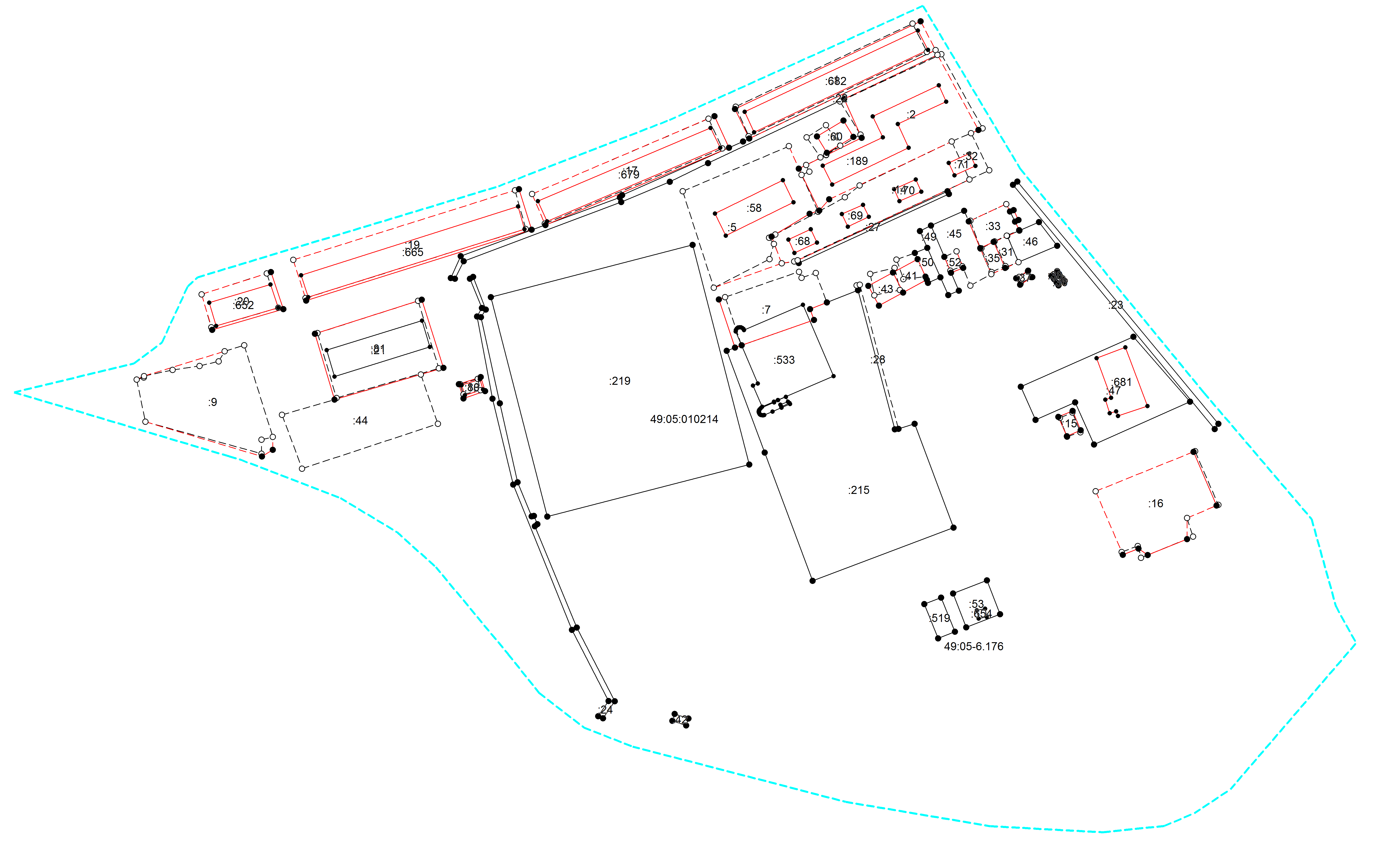 Масштаб 1: 2000Условные обозначения приведены на отдельной странице в конце раздела.Условные обозначения:`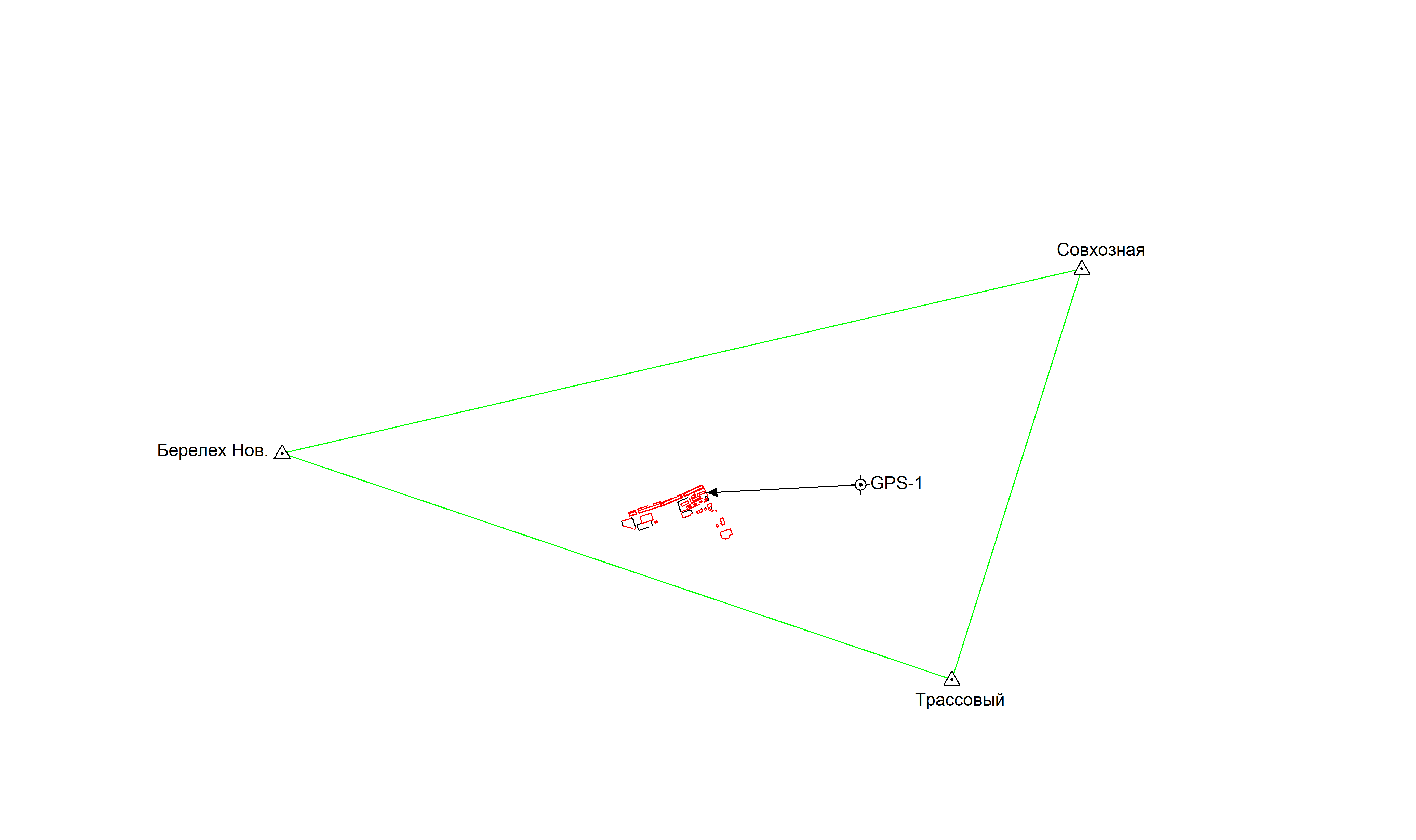 Условные обозначения приведены на отдельной странице в конце раздела.Условные обозначения:N п/пОбозначение характерной точки или части границыОтметка о согласовании (согласовано/спорное)Кадастровые номера или обозначения смежных земельных участковСведения о лице, представившем возраженияРеквизиты вступившего в законную силу судебного акта1234561.129согласовано49:05:010214:1——1.129согласовано49:05:010214:22——2.129-129согласовано49:05:010214:1——2.129-129согласовано———3.н4У-9согласовано49:05:010214:2——3.н4У-9согласовано———4.8-н9Усогласовано49:05:010214:2——4.8-н9Усогласовано49:05:010214:14——5.н9У-н4Усогласовано49:05:010214:2——5.н9У-н4Усогласовано49:05:010214:5——6.н10У-н10Усогласовано49:05:010214:4——6.н10У-н10Усогласовано———7.н9У-н14Усогласовано49:05:010214:5——7.н9У-н14Усогласовано49:05:010214:14——8.н14У-27согласовано49:05:010214:5——8.н14У-27согласовано———9.25-н4Усогласовано49:05:010214:5——9.25-н4Усогласовано———10.34-35согласовано49:05:010214:7——10.34-35согласовано———11.44-50согласовано49:05:010214:9——11.44-50согласовано———12.40-43согласовано49:05:010214:9——12.40-43согласовано———13.51-131согласовано49:05:010214:14——13.51-131согласовано———14.131согласовано49:05:010214:14——14.131согласовано49:05:010214:27——15.131-53согласовано49:05:010214:14——15.131-53согласовано———16.23-н14Усогласовано49:05:010214:14——16.23-н14Усогласовано———17.н21У-н21Усогласовано49:05:010214:15——17.н21У-н21Усогласовано———18.63-63согласовано49:05:010214:16——18.63-63согласовано———19.66-66согласовано49:05:010214:17——19.66-66согласовано———20.н34У-н34Усогласовано49:05:010214:18——20.н34У-н34Усогласовано———21.75-75согласовано49:05:010214:19——21.75-75согласовано———22.81-81согласовано49:05:010214:20——22.81-81согласовано———23.н44У-н44Усогласовано49:05:010214:21——23.н44У-н44Усогласовано———24.н48У-88согласовано49:05:010214:31——24.н48У-88согласовано49:05:010214:33——25.89-н49Усогласовано49:05:010214:31——25.89-н49Усогласовано———26.н49У-н48Усогласовано49:05:010214:31——26.н49У-н48Усогласовано49:05:010214:35——27.н48У-н56Усогласовано49:05:010214:33——27.н48У-н56Усогласовано49:05:010214:35——28.н56У-88согласовано49:05:010214:33——28.н56У-88согласовано———29.н49У-н56Усогласовано49:05:010214:35——29.н49У-н56Усогласовано———30.н57У-н57Усогласовано49:05:010214:36——30.н57У-н57Усогласовано———31.н61У-н61Усогласовано49:05:010214:37——31.н61У-н61Усогласовано———32.н65У-н65Усогласовано49:05:010214:38——32.н65У-н65Усогласовано———33.н69У-н72Усогласовано49:05:010214:41——33.н69У-н72Усогласовано———34.н72У-н69Усогласовано49:05:010214:41——34.н72У-н69Усогласовано49:05:010214:43——35.н72У-н69Усогласовано49:05:010214:43——35.н72У-н69Усогласовано———36.125-126согласовано49:05:010214:52——36.125-126согласовано———